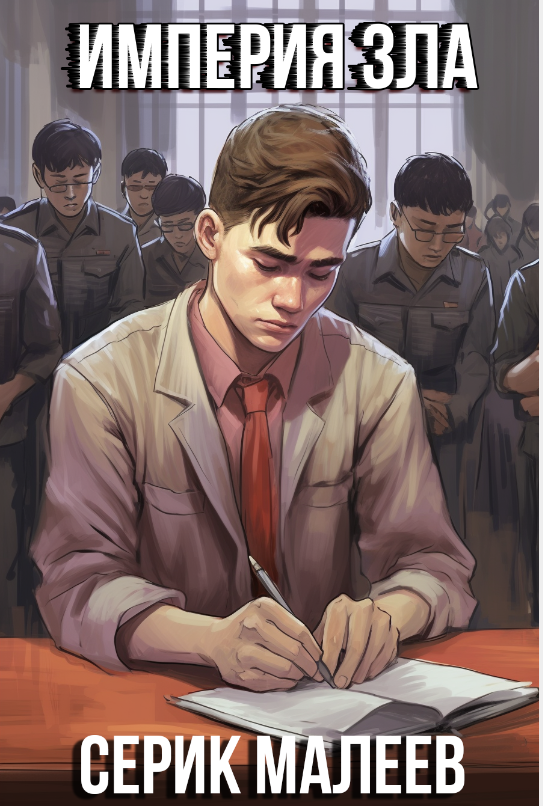 Серик МАЛЕЕВ. Империя Зла. Жизнь в СССРПролог…Это рассказ о жизни, в общем - то нормального человека, по иронии судьбы, оказавшегося в ненормальных, а порой даже и кошмарных жизненных обстоятельствах. И отсюда само повествование.И до меня миллионы людей любовались звездным небом. Так же как и после меня Млечный путь будет привлекать взоры миллионов. А еще людям всегда будет интересна их история. Всегда люди будут интересоваться своим прошлым, выискивая во вчерашнем дне ростки настоящего. Надеюсь, с этой точки зрения, мои воспоминания будут читателю интересны. Даже после того, когда меня не станет. Все мы смертны. Поэтому свои воспоминания я записываю именно так, как я их видел, и чему был свидетелем, безо всякой оглядки на сиюминутную политическую конъюнктуру. Иными словами, я не ищу в них никакой выгоды. Так каким был Советский Союз? Империей зла, каким он представляется многим людям на Западе? Или источником Добра и Света, как его рисуют некоторые бывшие советские граждане. И вот что я видел собственными глазами.Повествование мое  не является попыткой досконально разобраться в причинах краха и развала такой большой по территории империи, каковым был Советский Союз на излете своей истории, как не является и хронологической летописью построения новой независимой казахской государственности. Казахстана. Одного из осколков гигантской империи, возникших на месте бывшего СССР. Это скорей, свидетельства очевидца, часть жизни которого пришлась на существование в том тоталитарном государстве.Глава 1. Пепел Клааса стучит в моем сердце…Родители моего отца были репрессированы и расстреляны советской властью, как враги народа, когда ему было всего три года. Поэтому, кем были мои дед и бабка по линии отца я так и не знал. Очевидно только, что чем-то они той власти не угодили.Отец воспитывался в детском (сиротском) доме, где ему, казаху от рождения, дали русскую фамилию - Малеев. Что лично меня по жизни нисколько не обременяло. Единственное с чем я не мог смириться до конца – так это с гибелью родителей моего отца. И отсюда мое соответствующее отношение к тому государству и той власти, во главе которой стояли коммунисты.  Как говорил Тиль Уленшпигель в книге бельгийского писателя  Шарля де Костера «Пепел Клааса стучит в моем сердце». Так и у меня, чем больше я узнавал о той власти, и о совершенных ею злодеяниях, тем все меньше и меньше симпатий вызывали у меня коммунисты.Причем, мне, как и многим моим сверстникам, еще повезло. К тому времени, когда я родился, Сталин уже умер, а с его смертью ушли в прошлое и те жесточайшие порядки, что царили в СССР вначале пятидесятых годов.Поэтому нас, детей и внуков политических заключенных, никто уже в окружении не называл «членами семьи врагов народа». Правление Генеральных Секретарей ЦК КПСС Хрущева, а затем, и Брежнева, в этом смысле было намного либеральней, чем годы правления усатого грузина.     Глава 2. Хитрый базарчик.А между тем, в самом начале и конце шестидесятых годов в советском обществе все еще явственно просматривались следы той старой сталинской политики.Люди в СССР миллионами сидели в лагерях, а когда они выходили на свободу, то несли свое «образование», полученное на зоне, на волю.Одним из таких мест, где в Алматы собирался криминальный элемент был так называемый «Хитрый базарчик», что располагался на улице Ташкентской возле Ауэзовского райвоенкомата.Сколоченные из грубого горбыля столы и лавки «Хитрого базарчика»  украшал всяческий скарб, который выносили на продажу старики и старушки, одетые в потрепанные пальто и телогрейки. На продажу выставлялись старые свитера, книги, инструменты, лекарственные настойки, и здесь же с рук продавали водку. А рядом стояла такая же грубо сбитая из горбыля пивная, откуда доносился пьяный шум и гвалт. Мы, восьмилетние мальцы, приходили сюда в керосиновую лавку покупать горючку для домашних керосинок, да так подолгу и застревали здесь, на базарчике, подпитываясь своеобразным колоритом этого места.  Все на этом базарчике отдавало нищетой и бедностью его постояльцев, вынужденных на гроши выживать в том социалистическом «раю».  Помню инвалида Ивана, без обеих ног, просившего милостыню, а потом, под вечер, напивавшегося в стельку допьяна. У него была такая деревянная тележка на шарикоподшипниках, служившая ему средством передвижения. И вообще, в те годы на окраинах Алматы проживало много бедняков - инвалидов, хотя уже прошло более двух десятков лет со дня окончания Отечественной войны.  Поэтому, тем, кто любит ностальгировать по СССР, хочу напомнить, что даже в относительно сытые шестидесятые годы прошлого столетия жизнь в Советском Союзе отнюдь не напоминала сахар или мед. Это была все та же бедность и нищета, поделенная на миллионы советских семей.Глава 3. Шанхай и Рабочий поселокРабочий поселок и примыкающий к нему Шанхай на окраинах Алматы, где прошли мое детство и юность, представляли собой в шестидесятых – семидесятых годах прошлого столетия довольно интересный «шедевр» архитектурного искусства, являющего собой пеструю помесь хрущевских каркасно-камышитовых бараков для пролетариев с большими вкраплениями самодельных халуп.  И халуп таких было понастроено довольно много. Они были возведены (если здесь уместно такое высокопарное слово) преимущественно на окраине Рабочего поселка, там, где раньше было болото. В это своего рода гетто – Шанхай, никто никого насильно не загонял, люди сами здесь добровольно селились, занимаясь самовольным захватом земли. Особенно много в Шанхае проживало уйгур, бежавших в конце шестидесятых годов из Китая, и обосновавшихся затем в Алматы. С архитектурной особенностью Шанхая и Рабочего поселка связана и одна забавная история. Дело в том, что своей фасадной частью Шанхай выходил прямо на одну из магистральных улиц города Алма-Аты, улицу Ташкентскую, что было не совсем эстетично. Все равно, что увидеть пьяницу – забулдыгу на веселом праздничном балу. Крытые и обшитые черной траурной толью домишки - развалюхи своим видом портили не только окружающий пейзаж, но казалось, они портят собой само божественное представление о существующей в этом мире гармонии. Что видимо, городскому и республиканскому начальству, знавшему о существовании такого отнюдь не райского уголка на карте главного города страны, было не приятно. И вот однажды наш Шанхай, чтоб своим видом не мозолил глаза высокому начальству и редким иностранным гостям, пребывающим в нашу страну, со стороны Ташкентской оказался окружен красивым деревянным забором, с нанесенными на том заборе рисунками. Чего только не было нарисовано на том заборе. И наш первый советский спутник, взлетающий ввысь, и наши советские девочки с пышными бантами, и наши советские мальчики в красных галстуках, и надпись по кругу земного шара: «Миру – Мир». Лишь единственное, чего не было на том заборе – это изображения реальной  жизни самих обитателей Шанхая.И вот фрагмент такой картины. Рабочий поселок, Шанхай, Мехпоселок, Пятилетка, Парк Горького – эти районы города были на слуху у многих алматинцев того времени. Они давали основную массу криминальных происшествий, случавшихся в те годы в Алматы. Что и не удивительно. Ведь в том же Рабочем поселке, собственно, как и на других городских окраинах,  проживало немало жиганов с уголовным прошлым. Здесь были в ходу драки на ножах, кровавые разборки, и все это под аккомпанемент песен Высоцкого и блатные гитарные напевы. Что-то на вроде этого:Канает мент, по бану лавируя, Где ширмачи втыкают вилы налегке, Он хочет повязать их, но миньжует: «Ах, как бы шнифт не выстеклили мне!» На трёх банах тусуются хрустьяне, Не спят менты, не дремлют жиганцы. Кому до Тулы, кому и до Рязани,Во все концы разосланы хлопцы! Но вот удар по тыкве волосатой,Заезжий штымп замочен на глушняк,Мы обшмонали лепень полосатый –В кишенях ветер, а точней – голяк! Менты оравой кипишнули сходу, Жиганам вилы– к жучке не ходи! Линять уж некуда, кругом полно народу;Процесс, тюрьма – и вышка впереди!Ну и конечно, отдельная тема, это анаша и кокнар. Поскольку официально наркомании в СССР, как явления, не существовало, постольку и серьезной борьбы на этом фронте не велось. Может быть, и поэтому в Рабочем поселке по вечерам можно было уловить коноплянный дым чуть ли не в каждом переулке – закоулке. Не буду врать, в подростковом возрасте я тоже пробовал анашу, но кайф от нее мне совсем не понравился. Стоило только мне обкуриться, как тут же  начинало мерещиться, что с неба летит огромный, здор-о-о-венный молот, и начинает со всего маху вбивать, вколачивать меня в землю, подобно кузничному прессу. «Да ну его, такой кумар, в баню», - думал я после очередной такой обкурки, едва очухавшись: «лучше уж пить вино». Как говорится:  «Кто не пьет «Талас» - тот не друг для нас».  Ходила и такая поговорка в те годы в нашей подростковой среде.Хотя, конечно, если б я знал, что со временем стану журналистом и редактором не самого последнего интернет-издания в своей стране, я бы, может, вел себя и потише. Может быть, я бы ходил, и увещевал своих сверстников, говоря им: «не пейте, не курите, не сорите в общественных местах»… Но кто же знает свое будущее? Поэтому я был как все, и озоровал тоже как все. Вот такая вот, понимаешь, фиговина!Лишь сегодня, по прошествии многих лет, меня начинает посещать мысль, что все это было неспроста. Это я про летящий сверху молот, как наказание за курение анаши. Наверное, за спиной у меня, где-то в астрале, прячутся сильные духи предков «аруахов», столкнувшие меня в те годы с кривой дорожки.Глава 4. Когда вся страна – один большой Шанхай за забором…А между тем вся страна была одним большим Шанхаем, упрятанным от постороннего взгляда красивыми передовицами газет, рассказывающими о том, как замечательно живется советскому человеку на одной шестой части суши. «Я другой такой страны не знаю», - пели в слепой вере некоторые из нас, вслед за Львом Лещенко: “где так вольно дышит человек».Советские газеты и телевизор рассказывали нам, насколько больше в этом году сталевары выплавили чугуна и стали в СССР по сравнению с прошлым годом, и насколько веселей от этого стало жить всему населению. Тогда как само злосчастное население, представленное в основном нашими матерями, было вынуждено после работы выстаивать многочасовые очереди в магазинах, чтобы купить в итоге пару килограмм костей, с обрезками мяса, называвшегося в народе «суповым набором». Что там говорить, дефицит – как явление несносного быта, существовал на протяжении всей истории советского государства. Всегда всего в этой стране не хватало, начиная от туалетной бумаги и заканчивая папиросами. Всегда за чем-то надо было стоять в очередях, зажатым со всех сторон такими же, как и ты бедолагами. Все же остальное происходило в перерывах. В перерывах между очередями люди получали образование, знакомились, выходили замуж, рожали детей, обращались  к врачам, и наконец, умирали.  Подлинным бичем Алматы семидесятых, восьмидесятых и начала девяностых годов были пустые прилавки в магазинах и длинные очереди к ним.Уже в девяностых мне довелось познакомиться с предпринимателем Кайратом Б., который с упоением рассказывал, как будучи в годы горбачевского сухого закона грузчиком вино-водочного магазина, он делал сумасшедшие деньги на водке, загоняя с заднего крыльца спекулянтам по завышенной цене ящиками этот страшно дефицитный в те годы товар.- А ты что делал в эти годы? - наконец-то соизволил спросить бизнесмен Кайрат меня.- А я, - говорю, работал в то время на заводе, (А это были годы войны в Афганистане, в которой гибли мои сверстники), и там у нас над заводской проходной висел плакат «Отработай за себя, и за того парня». И вот, - говорю я Кайрату:  я все время думал – кто же это тот парень, за которого я отрабатываю? А оказывается, это был ты…Глава 5. «Сухой закон»Советские газеты рисовали нам красивую картинку нашей жизни. Советский кинематограф снимал фильмы о том, как здорово жить в этой стране. А страна, между тем, беспробудно  бухала. К концу восьмидесятых «закладывало за воротник» едва ли не все мужское население СССР. Лежащие на асфальте советские люди, строители коммунизма, были обычным явлением той эпохи. Ну, ничего, потом эти люди отсыпались, и снова шли на работу. Если это происходи не зимой. Иначе могли и замерзнуть, и отморозить себе конечности. Обычным явлением были и драки по пьянке, бытовые убийства, мат и дурное воспитание подрастающего поколения.  Помню, как на одном из цеховых собраний завода  наш начальник Юра Кузнецов, говорил, объявляя строгий выговор двум новичкам – рабочим, пойманным за распитием водки в раздевалке: «Я наказываю их не за то, что они пили, а за то, что они пили не вместе с нами, своим трудовым коллективом»…И еще, помню. Был у нас на заводе коммунист Яшка. Так тот Яша славился тем, что каждый раз после пьянки залетал в вытрезвитель. И каждый раз его выпускали из вытрезвителя без особых для Яши последствий. По причине его партийной принадлежности. Сам Яша шутил по этому поводу: «Мне легче платить партийные взносы, чем каждый раз лишаться премиальных».Пило начальство в своих кабинетах, пили рабочие на фабриках и заводах, прикладывались к горькой колхозники на полях – словом, вся  страна гуляла, не сознавая, куда она мчится на всех парах.Да-а. Так жить уже было нельзя. Советские медики констатировали вначале восьмидесятых, что уровень потребления горячительных напитков в СССР, если повальную пьянку не остановить, приведет, в конечном итоге, к массовой деградации всего населения. И если бы Советский Союз вовремя не развалился, то вероятней всего, СССР просто-напросто бы спился. Причем, как отмечают специалисты в области социальных наук, пьянство нации – это болезнь бедности, богатые и зажиточные народы этой напасти меньше подвержены.Даже сухой закон, принятый в самом начале перестройки Горбачевым и Лигачевым, мало что в этом плане дал. Люди давились в очередях за водкой, переходили на самогон и одеколон, а кто-то даже умудрялся извлекать алкоголь из сапожного гуталина. И вот анекдот того времени. В вагоне трамвая пьяный мужик пьет водку из горла и занюхивает ее рукавом. А затем предлагает выпить соседу. Тот отказывается, со словами: «Извините, я совсем не пью». «Не пьешь?», - изумленно вопрошает алкаш: «так ты что, ее как гуталин на хлеб мажешь?»Глава 6. Антисоветчики…В романе – антиутопии «1984» рассказывается о нормальном человеке по воле обстоятельств оказавшегося в ненормальных условиях. Но то же самое я наблюдал и в советское время. И в те годы было много нормальных и порядочных людей, кому выпало жить в ненормальном обществе.Вспоминаю семью своего друга Пашки Катышева, чьи предки когда-то до революции входили в дворянскую элиту города Верного. У Пашки в семье хранился старинный фотоальбом с фотографиями царских генералов и чиновников колониальной администрации. Помню одну фотографию, на которой был запечатлен молодой красивый офицер со своей девушкой, а сзади на карточке было написано: «Женя, погиб в 1918». И дальше шел длинный мартиролог из не менее десяти имен: «Вадик, погиб в 1918, Славик – в 1918, Николай – в 1918…» Слишком большую и кровавую цену заплатило семейство Катышевых за свою вооруженную борьбу против советской власти. И это тоже один из эпизодов нашей прошлой истории. С ее гражданской войной, когда брат шел на брата.Причем, дядя Гена, отец Пашки Катышева, отлично понимал, в какой тоталитарной стране мы живем, пытаясь, это свое понимание донести и до нас, четырнадцатилетних подростков. Чем ввергал в ужас и панику мать Пашки, тихую женщину, в которой страх перед репрессивными советскими органами, казалось, поселился на генетическом уровне.  Бедная тетя Таня, она боялась и за своего супруга, как бы он чего лишнего не ляпнул на людях, и за своих детей, с их растущим инакомыслием. «Пираты», - говорил нам дядь Гена: «Если б вы только понимали, что значит жить в нормальной, цивилизованной стране».Что-то, что-то, но эта фраза буквально мне врезалась в память. Хотя с той далекой поры прошло более пятидесяти лет. Поскольку мне, как и многим моим сверстникам, на собственной шкуре пришлось впоследствии испытать, насколько непростым окажется переход из тоталитарной страны в страну цивилизованную. И здесь же я хочу упомянуть Михаила Федотовича Пастушенко, нашего школьного учителя русского языка и литературы, привившего многим из нас, своим ученикам, любовь к своему предмету. Детский писатель, он был в послевоенные годы осужден и сослан в один из лагерей, а позже выслан в Казахстан с клеймом «врага народа». Михаил Федотович никогда не вел литературу по утвержденной школьной программе. Вместо этого он доставал откуда-то интереснейшие книги, зачитывая их нам, своим ученикам. Михаил Федотович читал нам Солженицина, Бунина, Шукшина, Айтматова, Олжаса Сулейменова, вместо утвержденных по школьной программе скучнейших писателей эпохи «соц.реализма». К тому же Михаил Пастушенко мастерски владел литературным русским языком, а искрометный юмор в его речи делал его любимцем всей школы. Словом, он был самым настоящим педагогом с большой буквы, наставником детей, какие еще изредка встречаются в наших школах.Вот только тому ли он нас учил, возникает вопрос, с точки зрения советской педагогики?Глава 7. Несуны.В советское время был такой фильм; «Коммунист», рисовавший нам образ неподкупного, честного человека, готового отдать свою жизнь ради идеалов грядущего светлого общества, которое, как заявляли идеологи Коммунистической партии на XXII съезде КПСС, будет построено к семидесятым годам двадцатого столетия.Но вот пришли семидесятые, а за ними и восьмидесятые, но коммунизм так в СССР и не наступил. В конце семидесятых годов в возможность построения коммунизма на одной шестой части суши уже мало кто верил не только в руководстве страны, но и среди многих здравомыслящих людей. Коммунистические идеи в СССР к тому времени изрядно обветшали и требовали обновления. А заменить их было не чем. Все, что шло сверху, из руководства страны, отдавало изрядной мертвичиной. Экономика стагнировала, обновления не происходило, цены на нефть – основной  экспортный продукт Советского Союза, изрядно упали. СССР проигрывал свою экономическую гонку странам Запада. И где-то в эти же годы в обществе начинают насаждаться ценности, ничего общего не имеющие с ленинскими принципами демократического централизма и интернационализма. Происходит частичная реабилитация Сталина, пышным махровым цветом расцветает новый культ личности, марксистко-ленинская идеология превращается в застоялую, омертвелую догму. Позже это время назовут застоем.Но это на верху. Внизу же народ тащит «весело» с заводов и предприятий все,  что плохо лежит. Такого массового воровства, какое было в СССР семидесятых – восьмидесятых годов, вряд ли припомнит какая другая эпоха и какое другое государство. В те годы даже существовала поговорка: «Все вокруг колхозное, все вокруг ничье». А значит, бери что хочешь.С мясокомбинатов тащили мясо и колбасы, на автозаводах воровали дефицитные запчасти, водители сливали бензин и продавали его на сторону. Канистра бензина стоила тогда три рубля, что хватало ровно на две бутылки портвейна. Вся страна, казалось, была занята «расхищением социалистической собственности». Знал одного рабочего, Игоря, который шутил, что его собака во двор не запускает, если он что-нибудь с завода не принесет.Другой пример. На хлопкопрядильной фабрике работали двое братьев, слесарей, Ярик и Эрик, которые по ночам, в свою смену, воровали мясо из заводской столовой. Позже они пошли на повышение, оба стали милиционерами.  Глава 8. 1984…А между тем дела в Советском Союзе с каждым днем обстояли все хуже. Советская промышленность, выпускавшая пушки вместо масла, воровство на предприятиях, повальный алкоголизм, бардак в стране, задрапированный под красивыми лозунгами, все это, в конечном итоге, обернулось закономерным развалом СССР. Не знаю, кто как, но лично я к этому развалу советской тоталитарной махины был внутренне готов, и бесконечно рад. Более того, я его ждал с нетерпеньем. Это было счастье. Мое личное. Все равно, что вытянуть лотерейный билет на миллион долларов.  Старая колониальная система рухнула, и я твердо верил, что мою молодую страну, мой новый независимый Казахстан, ждет светлое будущее. Антиутопия Джорджа Оруэлла «1984», а я ее прочитал в конце восьмидесятых в самиздате, написанной от руки, также способствовала формированию моего антисоветского мировоззрения. Как и расстрелянные когда-то советской властью  мои безымянные дел и бабка по отцу.В первом свое прочтении книга Оруэлла вызвала у меня глубокое потрясение. Причем, я прекрасно понимаю, что послужило фактологической основой для написания такого фантастического романа. Писатель экстраполирует реальность, существующую в сталинском СССР в будущее, создавая свое вымышленное государство Океанию, с ее лозунгами:   ВОИНА — ЭТО МИРСВОБОДА — ЭТО РАБСТВОНЕЗНАНИЕ — СИЛАДействительно, незнание – сила. А для осуществления этого лозунга Старший Брат в романе – антиутопии Джорджа Оруэлла задействует Министерство Правды, по сути являющееся, Министерством тотальной лжи.  В таком тоталитарном социуме изымаются из библиотек и архивов книги, фальсифицируются газетные статьи, все время, ежеминутно, ежесекундно,  идет переформатирование прошлого, призванное выбить из-под ног простого обывателя твердую почву исторических знаний. Прошлое по Оруэллу – зыбко, прошлое поддается легко изменению, в зависимости от того, что сегодня нужно правящей партии. Все можно исказить, все можно переврать, если так приказывает партия. Людям легко внушить, что белое – это черное, и что дважды два равняется пяти. В мире «1984» лишь одно непоколебимо и на века – это авторитет самого Старшего Брата. Пролы и партийцы в романе – антиутопии верят всему, что скажет им государство. Верят точно так же, как еще недавно в Советском Союзе верили в вероломство афганских моджахедов, стреляющих из засад в «мирных» советских солдат, выполняющих свой интернациональный долг в этой стране. (Кстати, я так до сих пор и не понимаю, что это означает – выполнять интернациональный долг в чужой стране? Это что - лицензия на отстрел местных аборигенов?)Верят, как верили в СССР в казахский национализм в 1986 году. Как верили советские граждане в то, что казахи терзали детей в детских садах в том же далеком декабре восемьдесят шестого. Как верят сегодня жители путинской Российской Федерации, что украинцы – все сплошь бандеровцы. И что Украина сама виновата в том, что Россия отняла у нее Крым.Словом, Джордж Оруэлл со своим романом «1984» оказался провидцем на все сто процентов. Я уж молчу о том, как в СССР перевирали историю народов, некогда покоренных российской империей?! Это же вообще отдельная песня. Этого нет даже у Джорджа Оруэлла. И вот подтверждение моих слов. Был у нас на кафедре журналистики КазГу один умный преподаватель, по фамилии Крикунов, который говорил: «Вы глупцы, если считаете, что советская журналистика была слабой. Если бы она была слабой, советская власть семьдесят лет не просуществовала бы». И я Крикунова понимаю. Советская журналистика действительно была необычайно сильна в интерпретации отдельного факта, в навешивании ярлыков, в подлогах и фальсификациях, и в конечном итоге, во внедрении в общественное сознание образа врага, чем и сегодня не безуспешно занимается соловьевско - киселевская журналистика в соседней России. Вот только для кого и для оправдания каких целей подобный идеологический субстрат изготавливается? И вот как это подается у Джорджа Оруэлла: «На шестой день Недели ненависти объявляют, что Океания с Евразией не воюет. Война идёт с Остазией. Евразия — союзник. «Океания воюет с Остазией: Океания всегда воевала с Остазией». В течение пяти дней Уинстон работает над уничтожением данных прошлого».Практически эти заявления один в один бьют с тем, что сегодня мы слышим и видим по российским телеканалам. Будь Оруэлл жив в наши дни, он мог бы написать: «Россия не воюет с Сирией. Забудьте. Россия воюет в Украине, а завтра, быть может, будет воевать с Турцией».С той только разницей, что у настоящего Оруэлла в романе нет говорящих голов, готовых с телеэкрана, с пеной у рта, обосновать любую военную авантюру своего правителя. Это уже чисто российское ноу-хау.Вот вам и ответ. Главной целью подобной соловьевско-кисилевской журналистики, или, если хотите, подобного «Министерство Правды», является массовое зомбирование населения, доведение его до состояния  размягченной ваты, как сейчас это принято говорить. Тогда как самостоятельно мыслящие люди Старшему Брату не нужны. Такие личности – это враги любой империи, любой тоталитарной власти.Глава 9. 1986. 16, 17 декабря…И вот еще одно воспоминание о том времени, в буквальном смысле повлиявшее на мой выбор пути, и мое мировоззрение. События декабря 1986 года я помню отчетливо, как будто это было вчера. Снега в тот год навалило немало, да и сам декабрь выдался студеным. В день, когда мы узнали о назначении Колбина, я находился на своем рабочем месте, за конвейером, в цехе по разборке двигателей завода АРО-1. Тот год складывался для меня удачно. Я поступил на учебу в КазГУ. Да и на работе у меня дела шли неплохо. И вдруг такое известие. Кунаева сняли, а на его место поставили никому не известного в нашей республике назначенца из Москвы Колбина. Никто о нем раньше в Казахстане не слышал, и не знал. И вдруг такое назначение, не спросив мнение общественности республики. Нам просто плюнули в лицо. Было отчего прийти в негодование. Все, после этого мы уже не работали. Можно назвать это забастовкой, хотя скорее это напоминало стихийный митинг. Молодые парни – казахи, а таковых было едва ли не половина в нашем цехе, открыто выражали свое недовольство и недоумение, задаваясь вопросом: «А что, нельзя было поставить своего руководителя, из нашей республики, пусть даже и не казаха?»  Назначение Москвой Колбина рассматривалось многими как явное неуважение по отношению к местному населению. Закипали горячие споры, дискуссии.И здесь важен сам фон картины. Время на дворе уже было другое, после брежневское, расцвеченное флагами демократизации и перестройки. До этого Горбачев многим нравился. Своими открытыми речами, своими призывами к гласности и свободе. И вдруг такое. Москва превысила свои полномочия, а местное республиканское (колониальное) руководство послушно взяло под козырек.Словом, в тот день мы уже не работали. Никакие увещевания начальства, никакие призывы вернуться на рабочие места на нас не действовали. Дневной план был безнадежно завален. Общее возмущение и негодование, если описать в двух словах, вот что мы испытывали в тот день. Легче не стало и вечером. Дома после работы я не знал, куда себя деть. Мать меня успокаивала. «Только ты никуда не лезь», - боялась она за меня. Меня переполняли негодование, отчаяние, эмоции буквально захлестывали. И тут откуда-то появилось вдохновение, вылившееся в стихи. До сих пор помню первые строки:                    «В Диком поле мчатся кони,                                                 В черной мгле висит луна.                                                 Накипела злость в народе,                                                  Против белого царя.                                                  Не забыты прегрешенья                                                  Злых сатрапов, палачей,                                                  Не напрасны были жертвы                                                  Наших юных сыновей».И дальше, может быть и наивно, но все заканчивалось верой и надеждой на перемены к лучшему.А потом был день 17 декабря. С утра мы опять не работали. Бастовали. Затем нас позвали на общецеховое собрание, как пояснил наш начальник цеха, голосовать в поддержку решений V съезда КП Казахской ССР, утвердившего кандидатуру Г.В.Колбина на должность первого секретаря республики. Была, если кто помнит, такая процедура. Это когда центр что-то решает, а затем трудовые коллективы все это расхлебывают на местах, и шлют свои приветственные и поздравительные телеграммы. Якобы со всем согласные. Вот и от нас требовалось нечто подобное. Проявить свою лояльность к компартии. Но не случилось.  И если до этого собрания я все еще мог считаться советским человеком, то после него с моим совковым прошлым было уже покончено. В глазах некоторых моих коллег по работе я стал казахским националистом.Начало разразившемуся на собрании скандалу положил мастер нашего участка Аскарик, заявивший прилюдно, что в знак своего несогласия с решениями V съезда КПК он кладет на стол свой партбилет, и просит его больше не считать коммунистом. И ведь положил. И это был поступок.Следующим к трибуне вышел мастер Ермек, и поступил точно также, под шум и выкрики с мест собравшихся.Я тоже попросил слова. И обращаясь к собранию, начал приводить цитаты и мысли из трудов основоположников марксизма – ленинизма. Благо задолго до этого я штудировал самостоятельно их сочинения. Я ссылался на Маркса, на Энгельса, особенно напирая на работу Ленина «О праве наций на самоопределение». Я приводил цитаты вождя мирового пролетариата, где он говорит о комчванстве и о вреде зазнайства в партии. И я говорил о том, что представители малых народов СССР, согласно Конституции, имеют равные права в нашей общей стране.Словом, прошла наша повестка. И собрание большинством голосов проголосовало против решения V съезда Коммунистической партии Казахской ССР. И это была наша победа.Глава 10. 1986. 18 декабря…18 декабря, с утра, мы узнали, что на площади в Алматы собралась на мирную демонстрацию казахская молодежь. Но молодежное выступление было жестоко подавлено военными формированиями, собранными со всех концов Советского Союза. Пролилась кровь. Сотни молодых парней и девушек пострадали. Были раненные и убитые. Возмущение и злость, вот что многие из нас испытывали в тот день. И тогда же, 18 декабря 1986 года, на следующий день после нашего скандального цехового собрания, не поддержавшего решения пленума ЦК КПК, на заводе собрали комиссию. В президиуме комиссии сидели директор завода Зайдентрумпф, хороший мужик, много сделавший для улучшения социального самочувствия рабочих, парторг завода, фамилии которого я не помню, и профорг. Место в центре президиума отвели секретарю Советского райкома партии города Алма-Аты, крупной, по тем временам, партийной шишке. Слева от нас разместился заводской актив, справа места выделили нам: мне, Аскарику и Ермеку.Секретаря Советского райкома коммунистической партии при этом больше всего интересовало – кто нас надоумил пойти против общей линии руководства СССР. На что я возразил, что эта линия не правильная. А вот если почитать Ленина… , то Владимир Ильич в своей работе «О праве наций на самоопределение» говорит… .Или вы против Ленина? Словом, втянул секретаря райкома в идеологическую дискуссию. А тот, как практик, может, был и не плох, но в вопросах коммунистической идеологии оказался совсем не дока. Он начал откровенно «пробуксовывать» и «плавать». И все это на глазах у заводского актива, на глазах руководства завода. Когда какой-то безусый  юнец побивает в споре такого уважаемого бастыка.  Пока наконец, секретарь и сам не почувствовал, что теряет авторитет. И тогда партийный бонза прервал нашу идеологическую дискуссию словами: «Все, хватит, пишите письмо на адрес руководства университета. Советской власти такие журналисты не нужны».Честно говоря, мне и самому в тот момент было глубоко плевать, продолжу я дальнейшую учебу в университете, или нет. Уволят меня с завода, или нет. Я уже заточился и шел до конца. И я уже для себя решил: «Ну и ладно». И тут меня в коридоре догнал профорг завода, казах по национальности. Он чуть ли не с восторгом пожал мне руку. «Слушай», - сказал он мне: «Я ничего там не мог поделать, но ты это, молодец, как ты этого секретаря уделал. Ну ты, просто молодчина. Не бойся, письмо на имя руководство университета пройдет через меня, а я ему ход не дам».Что собственно и случилось. Дня через три профорг завода сам пришел к нам в цех. Он вызвал меня на разговор и передал запечатанный конверт. «Вот это письмо», - сказал он: «делай с ним что хочешь». Так я продолжил учебу в КазГУ, даже невзирая на то, что советской власти такие журналисты были не нужны. А еще через какое-то время не стало и самой советской власти.С тех пор прошли годы. Без малого тридцать лет. В нашей семье это уже стало традицией. 16 декабря с утра жена готовит поминальные лепешки - шельпеки, в память жертв декабрьских событий 1986 года. Затем мы с ней покупаем цветы, красные розы, и возлагаем их к монументу на пересечении улиц Желтоксан и Сатпаева. При этом я стараюсь избегать участия в каких – то шумных собраниях и мероприятиях, проводимых властями города в этот день. Я не хочу терять тот особый настрой, который у меня каждый раз возникает в душе в тот день, растрачивая его в общении с людьми. Мне охота побыть одному. Я вспоминаю прошлое.Колбин недолго нами правил. Через три года его сняли с должности. И это было лично для меня отрадное событие. Назарбаев, в те годы еще молодой, смотрелся очень фотогенично с экрана телевизора. И главное – это был руководитель свой, прошедший закалку в Казахстане, а не какой-то  залетный варяг. Справедливость, таким образом, была восстановлена, но осадок в душе остался. Поэтому и уход Горбачева с поста первого и последнего президента СССР, я встретил безо всякого сочувствия. Время показало, что для такой большой державы, каким был Советский Союз, это был очень слабый руководитель. А потом СМИ поведали и о бесславном конце Г.В. Колбина. Всеми забытый и заброшенный, говорят, он умер в вагоне метро. Когда Колбин ехал к своей дочери, у него прихватило сердце. Пять дней его никто не искал, и труп валялся в морге. Его уже хотели хоронить, как бездомного бродягу за городом, в общей могиле, но помог случай. Его случайно «опознал» один из милиционеров, вспомнив, что однажды его видел по телевизору.Хоронили Геннадия Васильевича Колбина в узком семейном кругу, не было на его могиле ни почетного караула, ни старых партийных товарищей. Так получилось, что никому он в старости не оказался нужным.И напоследок, вместо чистосердечного признания. Так кто же все-таки подтолкнул казахскую молодежь в декабре восемьдесят шестого года выйти на площадь? Нет, в случае с Украиной там все ясно, там пендосы Майдан замутили, там Нуланд всех подкармливала американскими печенюшками. А вот с казахами как быть? Эта тема и сегодня продолжает волновать многих.Искали следы внешнего воздействия на неокрепшие умы казахской молодежи и в те годы. Говорили о целых грузовиках, привозивших тоннами водку на Новую площадь Алматы. Чуть ли не о центнерах анаши, завозимых туда же неизвестными доброхотами, на раскурку демонстрантам. Искали  какого-то таинственного полковника, якобы агитировавшего накануне 16 декабря молодежь по общежитиям. Да так подстрекателя и не нашли.С тех пор прошло тридцать лет, и вот теперь, спустя годы, наконец, я, как один из участников декабрьских событий, решил во всем сознаться. Выдать, так сказать, имя и фамилию главного зачинщика и провокатора, по чьей вине эти события и случились.Вот он. Любуйтесь. Михаил Сергеевич Горбачев. Именно его решения стали детонатором тех трагических событий. И именно он является самым главным преступником, по чьей вине погибли и получили тяжелые увечья десятки молодых людей в те морозные дни декабря 1986 года.Таким образом, события в Алматы показали истинную суть правящего нами кремлевского режима, под какими бы обличиями он не пытался ее скрыть. Маска «социализма с человеческим лицом» была сорвана, и из-под нее на нас выпялило глазки свиное мурло великодержавного имперского шовинизма.Глава 11.  АнтикоммунистА жизнь, между тем, продолжалась. Конец восьмидесятых и начало девяностых - это время, когда каждый новый день был хуже предыдущего. Огромные очереди к пустым прилавкам магазинов, каких еще страна не знала, растерянность в глазах первых руководителей государства, слезы женщин и стариков, гнев и бессилие мужчин, не способных на свою зарплату прокормить семьи. Система обанкротилась. Закончилась, растянувшаяся на долгие семьдесят лет «эра социализма». Как напыщенно называли этот богоборческий строй и период его существования в своих научных монографиях профессора кафедры марксизма – ленинизма. Теперь даже самые упертые коммунисты и те начинали осознавать, что стране советов пришел капут. Или точней сказать – кирдык. И СССР уже не воскресить даже самыми сильными заклинаниями.В те годы я учился в КазГУ, и каждое посещение университета, как правило, заканчивалось для меня участием в затяжной общественной дискуссии на тему, как в этой помойке мы все очутились, и что теперь делать, в которой принимали участие и наши преподаватели. Жаркие идеологические споры, начинавшиеся в стенах университета, завершались часто на ББ, как называли в народе пивную, находившуюся на Ботаническом бульваре, недалеко от КазГУ.  Я верил в будущее своей молодой страны, независимого Казахстана, и страстно ратовал в своих выступлениях за демократию и либеральные реформы, призывая одновременно гнать в шею коммунистов из власти. Тогда как мой главный оппонент, инструктор Саркандского райкома партии, Амангельды, тот, даже признавая преступления советской власти, утверждал, что в СССР было немало хорошего. И что ставку в нашей молодой стране надо делать на старые, проверенные коммунистические кадры.  И, надо признаться, у него были свои сторонники.Помню одного такого, наивного немчика Артура Гузе, сочинявшего отчаянные просоветские вирши, что–то типа «Почему на дворе не семнадцатый год, стал бы я комиссаром, и пошел бы на фронт». После для нас, его сокурсников, подлинным шоком оказалось узнать, что Артур Гузе повесился, так и не выдержав не соответствия той постгорбачевской реальности его романтическим представлением о коммунизме. А ведь была когда-то и такая порода людей, мечтателей – утопистов по складу своего характера. Была, да вся вроде вышла. А, интересно, кто-нибудь из ученых мужей отмечает, как изменяется человеческая сущность на протяжении веков? Какие ветви на эволюционном дереве человечества отмирают, а какие, напротив, дают пышные побеги? Лишь бы не росла популяция подлецов.Из моих воспоминаний о том времени. 1991 год. Я – молодожен. Мы с моей супругой едем в центр, в универмаг «Столичный», чтобы купить сливочное масло. По городу бродят слухи, что там его продают, или будут продавать. И правда, так и есть, какое счастье. Очередь за маслом – как в Мавзолей к Ленину. Добровольцы из числа очередников ведут запись, чтобы все было строго по порядку. Хотя порядка нет. Мне на ладошке пишут фиолетовой пастой номер – 230, соответственно, супругу мою засчитывают 231. На одного человека положена только одна 200 граммовая пачка масла. Те, кто свое масло уже купил, оглядывают длиннющую очередь взглядом счастливца. А там, у самых дверей магазина, к которым нам никак не подобраться, стоит шум, гвалт, до драки доходит, многие лезут без очереди. И я понимаю, что мне моей пачки «сливочного счастья» при таком линейном раскладе не достанется, даже если за моими плечами встанет мой добрый ангел-хранитель. Хотя бедная моя супруга готова стоять до конца. В таких случаях, как доказывала практика социалистического общежития, куда лучше срабатывали нелинейные подходы. Это когда в обход очереди, через завсклад, через таваровед, через директор магазина.Да-а, двести грамм сливочного масла, и такое унижение человеческого достоинства. Есть чем гордиться нынешним апологетам советской империи и ее воздыхателям. Уря советам. Еще из воспоминаний того времени. Жена мне жарила пирожки с картошкой, заливала в термос чай, и с этим термоском я выезжал под вечер на автозаправку, (я работал в то время водителем грузовика и заочно учился в университете), занимать очередь за бензином. Мы стояли там всю ночь, машина носом к машине, а утром заправка начинала функционировать. Причем у каждого водилы под рукой была убойная монтировка, поэтому тот, кто рисковал прорваться к колонке в объезд длинной очереди автомобилей, вполне мог наткнуться на очень и очень серьезные неприятности, в виде проломленной головы и сломанных ребер. Заправщицы заливали всего по десять литров бензина в один бак, поэтому вечером снова надо было заправляться. Вот так мы и работали, по двадцать четыре часа в сутки. Днем развозишь груз, а ночью торчишь, как холостяк,  на заправке.Нас, советских людей, разве что дихлофосом в те годы не травили, а так, все остальные «прелести» коммунистического «рая» на нас уже отработали.Глава 12. О женщинах в моей жизни. И тут самое время рассказать о женщинах в моей жизни. Я в молодости был беден, как и миллионы советских людей. Что не мешало мне быть душой любой компании.  А еще я в детские и юношеские годы я был заядлым книгочеем. В том советском прошлом, чтобы купить хорошую книгу, надо было сдать двадцать килограмм макулатуры. После чего тебе на руки давали талон, с которым ты шел в книжный магазин, где мог приобрести понравившуюся книгу. За деньги, и за предъявленный талон. А по отдельности эта система не работала. И вот ведь парадокс. В то время существовали талоны на колбасу, папиросы, сахар, чай, но они хоть так выдавались страной советов, по месту прописки и работы. А вот чтобы получить талон на книгу, обязательно надо было сдавать макулатуру. Собираешь ненужную бумагу и картон, двадцать килограмм за одну книгу. Что, разумеется, было весьма напряжно. Но выручали библиотеки. Я лично был записан в трех. И читал книги запоем. В том числе и рыцарские романы. Айвенго, романы о короле Артуре, Ричарде III, трех мушкетерах. Все это чтиво я проглатывал запоем. И соответственно, таким же возвышенным было мое отношение к женщинам, как у тех героев романов. И это был парадокс. С одной стороны, я был немного хулиганом и озорником, а с другой – безудержным романтиком. Что, впрочем, мне помогало в отношениях с женщинами. Женщины меня любили, и я их тоже.Одноклассница моя и соседка Галя М.., комсорг нашего класса, та очень строго следила и за моим внешним видом, и за моим отношением к учебе. Проскальзывали ли между нами душевные флюктуации? Можно сказать, даже искрили. Но похоже, я сам все испортил, когда вернулся с армии и ударился в загул. Как поется в песне: - Эх, загу, загу, загулял, загулял
Мальчонка, да парень молодой, молодой,
В красной, да рубашоночке,
Хорошенькай такой.Но к тому были и смягчающие обстоятельства. Мы, четверо друзей с улицы, ушли одним призывом служить в СА, и вернулись одним призывом. А дальше была уже радость встречи с друзьями, как и неописуемое ощущение жизни на воле, вне солдатской казармы, с ее шагистикой и марш-бросками по тревоге.И вот сейчас, под старость лет я думаю, что если существуют параллельные миры, и что если в одном из таких миров я веду себя более разумней, то вполне вероятно, что в том параллельном мире у меня в супругах Галя М. Все может быть. Потому что между нами была очень большая симпатия, которой так и не суждено было перерасти в нечто большее. И еще. Надо сказать, что в школе, с первого и до седьмого класса я просидел за партой с одной девчонкой, Таней Б. Никогда ей не изменяя. Да, но при этом я ее не воспринимал в качестве своей пассии. Просто мы были, что называется, друзья – приятели. Не знаю, обижало ли ее такое безразличное к себе отношение с моей стороны. Лично я этого не замечал. Но с другой стороны, я отличался и завидным постоянством, раз не сбегал от Тани к кому-нибудь за соседнюю парту. А теперь я уже знаю, что я – человек привычек. Мне нравится создавать вокруг себя зону комфорта, и жить в ней. Хотя бывает, что я рву с привычным образом жизни, и начинаю все заново.Глава 13. Жена.Мою нынешнюю супругу зовут Шарбат. Она – казашка. Родилась и до семнадцати лет жила в ауле. А затем переехала в город, чтобы не быть обузой своей многодетной семье. И там, в свои семнадцать лет она познакомилась со мной. А в девятнадцать вышла за меня, городского парня, замуж. Ну и поскольку она плохо владела русским языком, а я был в то время небольшой специалист в казахском, то между нами случались порой курьезные истории.Помню одну такую.  На следующую неделю после свадьбы мой сосед Рем Михайлович при встрече меня спросил: - Ну как там твоя молодая жена? - Да неплохо, - ответил я ему: - Слово сволочь уже выговаривает без акцента. - Как, как, - чуть не упал со смеху Рем Михайлович: - Повтори. И еще одна занятная история, связанная с моей супругой. Мы с моим давним знакомым, Султаном, выпивали у меня на работе. Было дело. А я в то время работал одновременно водителем, слесарем по ремонту автомобилей, и охранником, сразу на трех ставках. Плюс учился заочно в университете. Благо работа была рядом с домом, Через дорогу. И тут моя благоверная пришла, проверить, что делает ее муженек. А мы с Султаном уже деремся. Хотя и тот и я едва на ногах держимся. И тут супруга моя хватает Султана за волосы, у него слетает с головы шапка, эту шапку подхватывает моя собака, пришедшая вместе с моей супругой проведать хозяина, и вместе с головным убором Султана мчится домой.  На следующий день мне неудобно за вчерашнее. И я иду к Султану, чтобы извиниться. – Ничего, ничего, - говорит Султан: - Только ты мне подскажи, как ты свою жену и собаку так воспитал, что они за тебя в драку лезут. Даже не разбираясь, прав ты, или нет.Но тут, конечно же, дело не в том, насколько твоя жена владеет приемами кунфу, дзюдо и каратэ, а в том, насколько она тебя понимает, и готова с тобой делить не только радости, но и выпадающие на общую долю жизненные невзгоды. И в этом отношении хорошо, когда супружескую упряжку вы тянете дружно вдвоем.А с другой стороны, я долго не женился, потому что боялся брать на себя ответственность за семью, и за свое будущее тоже. Как поется в той песне: - Думает парень ночь напролет, ту ли девчонку он замуж берет. Можно жениться, и ошибиться. Ах, если б знать судьбу наперед.Глава 14. Казахстан независимый.В 2000 году меня настигнет неожиданное банкротство, ввергшее меня в ужас, смятение и разорение. Я потеряю свой бизнес и деньги, и окажусь в безвыходной ситуации. Передо мной в те дни разверзлась пропасть…За которой была нищета, голод  и бедность. Для меня, как для мужчины, кормильца семьи, это будет очень большой стресс. И большой судьбоносный вызов, свернувший меня с одной дороги, и направивший на другую. Но это произойдет только в 2000 году. А пока на дворе год 1991. Я и моя супруга своего будущего еще не знаем, и вся жизнь у нас впереди. Мы молоды, любим друг друга, и полны надежд. Хотя надежды наши разбиваются часто о несносный быт. В стране закрываются бани. Возникает вопрос: - где помыться. Отсутствуют самые необходимые вещи. Тотальный дефицит. Повсюду гигантские очереди. И вот каким был политический фон всего этого горбачевского бардака: Свобода приходит нагая - какое же это прекрасное выражение. Если только его на себе не опробовать. Четыреста с лишним раз поднимались казахи на борьбу, вначале с царским самодержавием, а затем, с коммунистическим мракобесием, но независимость получили лишь в тесной спайке с другими  народами Советского Союза. Что весьма символично.После Алматы силовые структуры, подчиненные Кремлю, разгоняли массовые демонстрации в Тбилиси, Вильнюсе, пока, наконец, не обломали свои зубы и когти в Москве. Как выяснилось, коммунистический режим, в какие бы тоги демократов он не рядился, порядочно обрыдел не только народам колониальных окраин, но и самому «имперскому этносу», ничего с этого проекта не поимевшиму. Русские в этом имперском проекте служили лишь расходным материалом, пушечным мясом, расплачивающимся своими жизнями и сломанными судьбами за мнимое величие империи. И об этом, кстати, тоже писала свободная пресса в те годы.Вспоминаю своего сослуживца, Васю Безуглова, который на вопрос о своей малой родине, отвечал простовато: «У нас на деревне пятнадцать изб, из них восемь заколочено». А было это в восьмидесятом году. Бедная Васина деревня, она в те годы даже не знала, что в большом мире существуют кинотеатры, цирк, опера, телевидение. Погруженная в вековую дремоту она мало чем отличалась от афганского кишлака. Сам Вася телевизор увидел лишь в армии. А между тем события в мире стремительно развивались. Польша порывает с тоталитаризмом.  Чехословакия отказывается от социалистического выбора. Объединяется Германия. В Румынии восставший народ предает смертной казни диктатора Чаушеску, Горбачев в Форосе. Путч ГКЧП. Ельцин на броне танка. Беловежская пуща. Алматинский саммит. Парад суверенитетов. Все ждут перемен. Как пел в те дни Виктор Цой: -Перемен требуют наши сердца,Перемен требуют наши глаза,В нашем смехе и в наших слезах,И в пульсации венПеремен!Мы ждем перемен.В те дни решалась судьба миллионов. И вот, наконец, Казахстан объявляет о своей независимости. Подчеркну, что уже 20 августа 1991 года, на следующий день после переворота гэкачепистов в Москве, в казахстанских СМИ появляется обращение Нурсултана Назарбаева «К народу», в котором, наряду с призывом к единству казахстанцев, прямо говориться, что руководство страны будет и в дальнейшем прилагать усилия по продвижению суверенитета Казахстана. Так что с ГКЧП нам оказалось явно не по пути. Сам воздух в нашей республике был уже напоен свободой. Бывший премьер-министр России Виктор Черномырдин вспоминал, что когда они с Ельциным в первый раз прилетели в независимый Казахстан, то Ельцин в сердцах сказал, глядя из иллюминатора самолета на встречающую их роту почетного караула: «Ну вот, дожились, уже и Казахстан стал заграницей». Так сбылась многовековая мечта многих народов. Мы вырвались из тюрьмы. Как это у Пушкина «Оковы тяжкие падут. Темницы рухнут, и свобода вас встретит радостно у входа». А между тем свобода действительно пришла нагой. Казахи в 1991 году – это народ без своего прошлого, (прошлое наше оказалось отвратительно переврано советской историографией), это народ без своего родного языка, (плоды политики русофикации), это народ без своей армии, без своей финансовой структуры, без своей экономики. Без…, можно еще долго перечислять все эти без…. Но главное – у нас не было опыта жизни в условиях открытого общества и рынка.  Практически мы начинали жизнь с нуля. Но вот что у нас было, и чего невозможно было отнять, так это нашу надежду на перемены к лучшему, и нашу веру в лучшее будущее нашей страны. Мы стали независимыми. Сбылась вековая мечта казахов. А ведь сколько прекрасных людей так и не дожили до этого дня, сложив свои головы на алтарь свободы, начиная от хана Кенесары и заканчивая героями декабря восемьдесят шестого года.Глава 15. О смертиЖить в девяностые было трудно, а вот умереть легко. Мой однополчанин Есим ушел из жизни совсем молодым, отравившись паленой водкой. Друг Тлешкен погиб в тридцать с чем-то от цирроза печени. Еще один друг Колька «рыжий» спился. Толик, хороший друг и товарищ, скончался в возрасте сорока с чем-то от болезни легких и от депрессии, так и найдя себя в этой жизни.  «Одни убиты пулями, других сгубила старость, йо-хо-хо, все равно за борт», - все в этой жизни приключалось так же, как  пелось в той старой пиратской песне. Быстро и легко. Хотя это была жизнь, а не кино. А если вспомнить всех моих знакомых и соседей, ушедших из этой жизни раньше срока, то список получиться и вовсе длинный. Паленая водка и наркотики буквально выкашивали в те годы моих сверстников и ровесников. Кайрат, Тулебек, Витька Грек, Пробитеныш, Сакен, Есимбек, всех и не упомнишь. Нас, друзей с одной улицы, осталось в живых только трое. Я, Алик Уйгур, и Пашка Катышев. Да и тот сегодня живет в России. Можно сказать, нам троим повезло. Выпал удачный лотерейный билет. И мы, трое друзей, дотянули до старости.  И еще о везении. Я служил в группе советских войск в Германии, в гаубичном дивизионе, и нас всерьез готовили к отправке в Афганистан. Но наш призыв демобилизовался в мае. А те, кто шли за нами, они отправились в далекую горную страну, исполнять свой интернациональный долг. И как я слышал, практически все там полегли, попав в засаду. Двадцатилетние пацаны. Даже жизни не видевшие. Такая вот печальная история. И я понимаю, что все это было неправильно. И так в нормальной стране быть не должно.Еще из воспоминаний. Казахстан уже обрел независимость. Старые хозяйственные связи нарушились. Фабрики и заводы встали. На селе люди не видят денег месяцами. Государство не может рассчитаться с долгами пенсионерам. Коммунальные службы встали. Улицы завалены мусором. А какие-то мародеры, обрезают уличные электрические провода, сдавая их в пункт приема металла. Тем самым, лишая людей света и тепла. И вот я иду по захламленной улице своего Рабочего поселка, и вижу среди груд мусора труп мужчины. Прямо на самом людном месте, на перекрестке дорог. И его никто не забирает. Этот покойник там двое суток пролежал. Пока не приехала, наконец-то, милиция, и не забрала его в труповозке. Такое было время. И еще одно до одури жуткое воспоминание. Какая - то бичевка пыталась ночью пролезть на территорию оптового базара, огороженного забором из металлических прутьев, заканчивавшихся на конце пиками. Видимо, пыталась что-то своровать. Но не смогла удержать равновесье,  сорвалась с этого забора, и упала прямо на эти острые пики, пронзившие ее. А утром люди спешат на работу. И видят на заборе проткнутое пиками тело молодой запитой женщины. То еще было зрелище.И здесь же, в продолжение темы. Друг мой Тлешкен уходил из жизни долго и мучительно. Это сейчас современная медицина человеку может заменить печень. Да и то, если отыщется донор. А в то время цирроз печени был неизлечим. Я навешал его. Ноги больного раздуло. Водянка. Вчера еще энергичный и бодрый Клеха, такое у него было «погоняло» на нашей улице, не мог встать с постели. - Да вот, - тихим шепотом произносил он: - Родственники достали лекарство из Китая, говорят, поможет.Смотреть на Тлешкена было просто убийственно тяжело. А ведь надо было его еще и утешить. – Я думаю, должно помочь, - говорил я с твердой уверенностью в голосе, хотя в душе такой уверенности не испытывал. Просто сам не сдавайся, - просил я друга. – Да я и не сдаюсь. Этот его ответ я запомнил. А еще спустя время Тлешкена не стало.Глава 16. Как я был «русским».- Вот мы уедем, что вы без нас будете делать? Опять будете пасти своих баранов? – фраза, укоренившаяся в сознании многих наших бывших  сограждан, вначале девяностых, с обретением независимости нашей страны, покинувших в силу разных причин  Казахстан.Ну, во-первых, любой труд  в нашей стране достоин уважения, в том числе и овцеводство.А во-вторых, не такими уж и пропащими оказались казахи, как некоторым это представлялось в их безудержных фантазиях. Напротив, за годы независимости казахи проявили себя как высоко адаптивная нация, быстро приспосабливающаяся к происходящим в республике переменам. И это касается, в том числе, и тех сфер производства, где требуется хорошее владение техникой, в свою очередь предполагающее наличие соответствующих технических знаний и навыков. Как в наше время говорили: - Чтобы жить без мандражу, делай все по чертежу.Из моих воспоминаний. В 1992 году я устроился в строительно-монтажное управление, где среди большого количества водил, я был единственным казахом. И вот сама история. Мне дали старенький грузовик «Зил -130», с множеством заскорузлых болячек. Сцепление у этого чадящего аппарата не отжимало, коробка гырчала, мотор не тянул, руль проворачивался туго, аккумулятор был совсем дохлый, словом, не машина, а уникальный экспонат в разделе «Техника на рубеже фантастики» Выставки достижений народного хозяйства.И вот я загоняю этого больного старичка на ремонтную яму, выхожу из кабины, а мне навстречу местный слесарь, дядя Ваня. И он мне: - А ты что здесь делаешь? И дальше продолжает свой же монолог: - Тебе Ешаком управлять надо, а ты за руль садишься? – намекает он мне на мое азиатское происхождение. Так что даже я, само спокойствие, и тот не сдержался: - Да пошел ты на…, послал я этого дядю по одному всем известному адресу.И теперь я ремонтирую машину сам, без помощи слесаря. Ставлю в кабину лебедку, снимаю в одиночку коробку передач. Тяжело, но выполнимо.  Меняю пластины феродо на сцеплении, переклепывая их, но надо поменять и лапки на самой корзине. Делать нечего, приходиться обращаться к этому самому дяде Ване. Спрашиваю: - Есть у вас на складе лапки сцепления? Он мне: - Да, есть. А ты, что, их менять умеешь? Я не отвечаю. Изображаю из себя до глубины души оскорбленного человека. Смотрю, дядя Ваня несет эти самые лапки. Словом, я сцепление перебрал, выжимной на негроле прокипятил – существовала и такая метода в наше время, все на место поставил, коробка передач не гырчит.Теперь выкатываю передний мост, пытаюсь выбить шкворня, их от «обильной смазки» ржой прихватило. Один шкворень вроде выбил, второй ни в какую, как я кувалдой не махал. И тут дядя Ваня мне: - Слушай, не надрывайся, в соседней автобазе пресс есть, давай мост туда отвезем. Словом, мы и второй шкворень выдавили, но уже с дядей Ваней дружим. Я поменял одну банку на аккумуляторе, отрегулировал рулевое управление, на трамблере заменил валик и зачистил контакты, свечи заменил, карбюратор прочистил. Все хорошо, единственная беда – мотор не тянет. Я снова к дяде Ване: - Хочу двигатель перебрать. И тут наш дядя Ваня начинает материться: - Этот Паша наш, моторист е…учий, ни хрена делать не умеет. Ведь недавно только этот движок перебирали. Словом, мы и мотор собрали по-новой. И теперь машина не хромает, а нормально едет. Даже мчится. Да и с дядей Ваней у меня отныне полный консенсус и взаимопонимание. С этой минуты я ему: - Дядя Ваня. Он мне: - Как дела, племянничек? Все хорошо. Машина по утрам заводится с полтычка. И тут же смотришь, кто-то подбегает: - Дерни, брат, моего «Зила» на буксире, не заводится. А мне что, жалко? Дергаю. Нарезаю круги по базе с буксиром.И тут уже дядя Ваня начинает орать на всю окружающую территорию: - Твоей машине три года, - кричит он на нерадивого шофера, - а его машине пятнадцать лет. И ты к нему на буксир просишься. Самому не стыдно? А потом дядя Ваня дает свой окончательный отлуп подобным наездникам: - Е…вашу мать. На всю автобазу только двое русских, я и Серик. Остальные все чукчи.Такая вот, понимаешь, история, о том, как я был «русским». А вот и ее продолжение. Сегодня, если мне надо отремонтировать машину, я обращаюсь к своему свояку Марату. Тот дока по иномаркам. Мебель заказываю у своего зятя, который смастерит шкафы не хуже итальянских. Есть еще знакомый, татарин Дамир, костоправ, который переварил и перекрасил мой старенький «Жигуленок» так, как будто тот только что сошел с заводского конвейера. Буквально вылизал его. А еще в друзьях у меня сосед, русский Славик, к тому можно обращаться по любому вопросу, касающемуся сантехники. Так что владение тем или иным ремеслом – это не вопрос этнической принадлежности мастера, а скорей, вопрос того, что заложено ему в голову. Знание и талант – в данном случае существительное, а все остальное  – это прилагательное.Поэтому и все эти спесивые и высокомерные разговоры некоторых наших сограждан на тему: - Вот мы уедем, что вы без нас будете делать?- как доказала сама жизнь, оказались абсолютно вредны и не состоятельны.Глава 17. Астана. Ход конем…Если республики СНГ, получившие свободу, можно сравнить с россыпью блестящих звезд, то путинская Россия в наши дни в этой пост союзной галактике напоминает черную дыру – пожирательницу таких звездных систем. Конфликт в Украине у всех у нас перед глазами.Но вначале девяностых Россия и сама слабая страна. И у тогдашнего президента Ельцина хватает ума, чтобы не идти на поводу у политических провокаторов. Так, в 1990 году Солженицин в приложении к «Комсомольской правде» публикует свою брошюру «Как нам обустроить Россию», в которой, среди прочих спорных мер по выходу из тупика, Солженицин предлагает союзному руководству отобрать у казахов шесть областей республики, в то время населенных по преимуществу русскими.  Проходит еще какое-то время, и со схожими заявлениями выступает оказавшийся после Фороса не у дел бывший первый руководитель СССР Михаил Горбачев, по прозвищу «Меченый». А ведь случись такое - и это была бы война. Слава Богу, что наш президент в те же годы крепко дружит с Борисом Ельциным. И не просто дружит, но и, по словам Коржакова, в девяностые личного охранника Бориса Николаевича, порой подпаивает президента соседней страны, зная о пристрастии российского руководителя к алкоголю. Впрочем, к чести первого президента России, даже пьяный Ельцин смотрелся куда умней и убедительней некоторых нынешних российских горе-правителей. Пальцем показывать не будем.В те годы казахом для укрепления независимости своей страны нужно было время. А времени на раскачку, как раз, и не было. Поэтому возникала необходимость в принятии срочных, экстренных шагов, направленных на упрочение нашего суверенитета. И одним из таких шагов стал ускоренный перенос столицы молодой республики в Целиноград, в центр страны, усиливший миграцию казахов в северные и центральные регионы Казахстана. По выражению известного казахстанского демографа Макаша Татимова, это был со стороны нашего руководства ход конем, в ответ на опасную риторику солженициных и горбачевых. И ведь сработало.Разговаривал с одним таксистом в Астане, тот искренне возмущался. «Понаехали», - говорит он: «казахи с Алматы, Джамбула, Шымкента. Живут здесь по пять, шесть лет. Таксуют, город не знают. Спросишь – откуда? Отвечают – мы местные. Да какие они местные? Вот я здесь всю жизнь прожил, я местный», - заканчивает свой монолог знающий город таксист. Бедолага, он даже не понимает, насколько это хорошо, что понаехали в его город со всех краев республики казахи. Таксист не осознает, насколько это правильно, что центр и север нашей республики по-настоящему казахизируются, обращая в зыбкий мираж мечты российских шовиков о создании еще одной Новороссии. Но уже в степях Казахстана. По мне, так лучше цветущая Астана, с пусть и порой приворовывающими тенгебаевыми и мелочьбаевыми, чем пылающий Донецк с его гиркиными и мотороллами. Что же касается Астаны, то сегодня это действительно самая настоящая казахская столица, по всем своим параметром. По своей демографической составляющей, по частому звучанию казахской речи в быту и на собраниях, по инфраструктуре, по своей привлекательности для молодежи. Так что хрен ее у нас какой враг отымет. Обойдется врагу дороже.И еще я заметил – Астана – это город молодых. Приезжая сюда каждый раз чувствую себя динозавром на лужайке, приглашенным на съезд молодых, амбициозных волчат. Нет, конечно, меня, как аксакала, в Астане уважают, могут даже посадить на почетное место в ресторане, но своего рабочего кресла мне здесь никто не отдаст. И не проси. Да, впрочем, мне оно и не надо. Как говорится: - Жила бы страна родная, и нету других забот.Глава 18. Про порванный башмакСвою дипломную работу я защитил на отлично. И это не удивительно. В 1993 году я возглавлял пресс-службу Независимых профсоюзов Казахстана. А значит и дипломная была по соответствующей тематике, называлась она «Независимые профсоюзы. Мифы и реальность». И она же легла в основу книги с одноименным названием. То есть тему своей защиты я знал от и до…И вот у меня на руках дипломная, книга за моим авторством, целый ворох публикаций на самые злободневные темы того времени, (до сих пор помню названия некоторых из них: «Зубы акулы», «Лапша от КРАМДСа, наслаждайтесь», «Членкоры, спецкоры и кореша»), и я иду на защиту. А еще у меня очень хорошие отношения с моими преподавателями. Причем отношения, построенные не на блате и связях, а на обычной человеческой симпатии, которую испытывают друг к другу люди схожих взглядов. Поэтому и защита прошла удачно, под похвалы профессоров и декана нашего факультета Козыбаева.В том же году я много перемещаюсь по стране, практически не вылезаю из самолета, мы помогаем рабочим с организацией независимых профсоюзов в Алматы, Актау, Караганде, Кентау, Текели. Я выступаю на собраниях, пишу статьи, публикуюсь в независимых изданиях «Бирлесу», «Азия Даусы», «Казахской правде», словом, жизнь бьет ключем, но вот только напряг с деньгами… Денег мало, и практически ни на что не хватает. Хотя так живет и выживает в то время большинство населения страны. Развал красной империи и перевод бывшей социалистической экономики на рельсы капиталистического хозяйства еще долго будут нам аукаться. И тут уже не до жиру. Это случилось по дороге к шахтерам Текели. У меня порвался башмак. Удивительно, как порой малозначительные вещи круто меняют нашу жизнь. И если Ньютону понадобилось упавшее на голову яблоко, чтобы открыть Закон всемирного тяготения, то мне хватило порванного башмака, чтобы осознать, что помимо общественных интересов существуют и интересы собственные, личные, своей семьи. Пора было перестраивать свою жизнь. И я рискнул, пошел в предпринимательство. Меня не остановило даже предложение моего тогдашнего шефа Соломина возглавить независимые профсоюзы города Алматы. Я решил испытать свою судьбу на вольных хлебах. Как говориться: - Лучше маленький Сам, чем большой - большой Зам…   Водительские права + мой личный шоферской опыт + перевертыш «Уазик» моего соседа Аскара, страшный на вид + совместный капитал – с этого начинается моя предпринимательская стезя в девяностых. Мы с моим соседом Аскаром – бизнес-партнеры.  Аскарик - президент компании, я – ее директор, а еще по совместительству, он - снабженец и грузчик, я – водитель и слесарь. В Шынгельды, под Алматой, мы загружаемся луком, и сдаем его оптом в Аягузе. Там же, в Аягузе, затовариваемся колбасой, и продаем ее владельцам магазинов в Алматы. Схема не сложная. Проблема лишь в машине, которая часто ломается. И в дороге, где такие поломки происходят. Бывает, приходиться ночевать в снег и мороз в степи. Жены и матери за нас страшно боятся и переживают.  А ведь существует еще рэкет на дорогах. Но что поделать – нужно выживать. Примерно в это же время я прочел у одного автора, что самая главная задача человеческого вида, как раз в этом и заключается - в выживании. То есть, яхты и личные самолеты приходят потом, а в основе всего всегда лежит инстинкт самосохранения. Друг мой, Алик Уйгур, тот признается: - Вы с Аскариком напоминали мне японских пилотов – камикадзе, отправляющихся в последний бой, когда я с ужасом взирал в те годы на вашу развалюху машину, с ее лысой резиной и неработающей печкой, отправляющуюся в дальнюю дорогу. -С той только разницей, что каждый раз мы выходили из этого боя живыми и невредимыми. Да еще и с прибылью. После четвертой поездки мы уже заработали первый свой миллион рублей. Для меня, некогда красногалстучного пионера, это было просто непередаваемое чувство – держать в руках целый миллион рублей, причем, честно заработанных. Миллион, целый миллион!!!Правда инфляция их скоро съест, но все же это был миллион. А я, бывший пионер Страны Советов, чувствовал себя в тот момент на все сто процентов миллионером, буржуем и толстосумом. А спустя год у меня уже были две свои торговые точки.Глава 19. В тесноте, но не в обидеСудьба бьет тебя под дыхло, и валит с ног, но ты все равно встаешь, и идешь дальше. Потому что не встать, значит, сдаться. Потому что по-другому нельзя. За твоей спиной – твоя семья. И другие семьи тоже. В девяносто четвертом я открыл торговую точку прямо из дома, выделив под нее одну из комнат жилого помещения. Тогда это было в новинку в нашем Рабочем поселке. И на удивленье, домашний киоск пошел. Начал приносить неплохую прибыль. Но в это же время страна испытывает огромные трудности. У людей нет работы ни в городах, ни в селах. Жители аулов в поисках лучшей доли перебираются в города. А к кому идти им в таком огромном мегаполисе, как Алматы, если не к своим родственникам? И наша супружеская пара не стала исключением. Было время, когда у нас в доме проживало целых четыре семьи. И мы всех поддерживали, благо киоск кормил. Одни родственники сменяли других. А наш дом был как некий промежуточный плацдарм, или лучше сказать, учебный центр по подготовке сельского казаха к жизни в большом городе. И такая внутренняя миграция стала в девяностые годы массовым явлением в нашей стране. Не буду далеко ходить за примерами. Мой знакомый Азимбай Гали, рассказывает, что его трехкомнатная квартира в Аксае напоминала ему в те дни оживленное общежитие в воскрестный день. Кто-то сушит белье на балконе, кто-то готовит на кухне, кто-то стирает. И все это под непрерывное бормотание телевизора. Но именно за счет такой казахской солидарности многие из нас и выжили в то непростое время. Да еще и не просто выжили, но и состоялись в качестве успешных жителей больших городов.До сих пор старшая сестра моей жены, Макен, вспоминая о тех тяжелых временах, упоминает мое имя с благодарностью. За то, что я никому и ничего не предъявлял, и наоборот, помогал, чем мог, своим близким, не по собственной вине очутившимся в столь затруднительных обстоятельствах. В тесноте жили, но не в обидели. Хотя и обиды, конечно, тоже были.А еще я ездил в Иран, челночил, закупая оттуда товары, которые затем мои сельские безработные родственники продавали на базаре. Вспомнишь, аж, вздрогнешь. Вот такой у нас был «капитализм» вначале девяностых. Самолет. Иран. Мешхед. Женщины в хиджабах. Стражи иранской революции. Хаотичное движение машин по улицам иностранного города. И мы, казахстанские челноки, в поисках товара снующие по его базарам. Что ни говори, но это была заграница. Оттуда из Ирана шли забитые товаром грузовые фуры в Казахстан, которые обратно возвращались порожняком. А все потому что, в девяностых нам нечего было экспортировать из своей страны. Разве что своих «бастыков» на продажу.Еще из воспоминаний. Три тысячи долларов в поясной сумке. Закупка товара. Обратный самолет. Продажа на базаре. Тудымын, сюдымын. И вот после всех торговых операций у тебя опять все те же три тысячи долларов на кармане. Странный такой физический парадокс. Ты вроде вертишься, как белка в колесе, но выходит по всему, что стоишь на месте. Такая вот забавная теория относительности Энштейна. Хотя сам процесс, конечно, интересен.Глава 20. A la guerre comme a la guerreВ девяностые, если ты торгуешь в ночное время в магазине, то считай, раз в неделю бокс тебе обеспечен. Кто прошел по этой же предпринимательской дорожке мои слова подтвердят. Поэтому в углу киоска у меня хранилась всегда большая совковая лопата, чтобы гонять шантрапу, а для случаев более серьезных под боком был револьвер. Фирменный, купленный в оружейном магазине, он практически не давал осечки.И вот один такой случай. Ночью подходит к нашему киоску мужик, распахивает полы куртки, а у него за поясом топор. И он просит у меня бутылку водки в долг, говорит, что только что этим топором зарубил свою тещу. Ясно, запугивает. Я понимаю. А пугаться нельзя, иначе весь твой бизнес пойдет коту под хвост. Раз испугаешься, на шею подобные борзяки сядут, а потом уже с шеи не слезут.Ну, во-первых, - отвечаю я этому мужику: - Я ни твою тещу, ни тебя знать не знаю. И понимаю, что долг ты мне не отдашь. А во-вторых, давай договоримся. – Тут я достаю револьвер, откидываю барабан, и начинаю медленно, медленно, на глазах у мужика, вставлять в барабан патроны: - Вот сейчас я его заряжу, - говорю я этому рэкетиру: - и хочу, чтобы к этому моменту тебя здесь уже не было. Заряжаю, а сам считаю: - Раз патрон, два патрон, три, четыре, пять, шесть. Наконец, отрываю глаза от револьвера, смотрю, а мужик уже испарился. Все-таки наган против топора имеет вес.А вскоре я узнаю и конец этой истории. Сожитель соседки Наташки, - доносит до нас сарафанное радио Рабочего поселка, - порубил, говорят, свою тещу, да еще и Наташку заставил закопать в саду свою мать. Выходит, мужик в ту ночь не блефовал. Да-а. Ну, так и я не шутил. Какие времена, а времена на дворе были волчьи, такие и нравы.Другой запомнившийся случай. Он произошел уже после запрета на продажу горячительных напитков в киосках. Утром меня будит жена. – Вставай, - говорит она, а сама чуть не плачет. – Тут один мужик, - поясняет она: - пристал, продай, да продай бутылку водки. Мол, если не опохмелюсь, то умру. Чуть ли не со слезами просил. Ну, я и продала. Ту бутылку, что с дня рождения осталась. А теперь он говорит, что это был контрольный закуп, а сам он из общества какой-то защиты. Вон они стоят. – Я смотрю в окно. За окном двое мужчин и женщина. Спрашиваю у жены: - Который из них? – Тот, что слева, - отвечает супруга. Хорошо, сейчас разберемся. Я выхожу из киоска, подхожу к ожидающей меня троице, и без разговора, молча, бью с правой в челюсть этого козла – провокатора. Мужик падает, как подкошенный. Поднимается шум. Женщина убегает с криком: «Милиция, милиция!» Я к его напарнику: - Ты понял, за что я ударил этого козла? Ты же видишь, что он сам спровоцировал ситуацию, и хочет на этом навариться. Да? - –  Да, да, - перепуганно отвечает тот.  - Ну тогда ты этого козла забирай, и валите отсюда. Ты меня понял? -Горе - проверяющий  аж трясется от страха: - Да, да, я все понял.А тут еще супруга по поводу милиции переживает. – Не бойся, - отвечаю я ей. В этом районе у нас один только милиционер, участковый Малик. А он человек правильный. Так что ты не беспокойся, ничего не будет. -  Кто-то скажет – коррупция. Нет, просто дружеские отношения. Редко, редко, иногда, под хорошую закуску, мы могли позволить себе с нашим участковым Маликом жахнуть стакан, другой водки. Но только и всего. Так что в этом отношении Малик не был ни вымогателем, ни взяточником. Наоборот, для милиционера он был очень честный и рассудительный товарищ. Понимал, где правда, а где кривда.Глава 21.  СтрелкаОднажды под утро, сдававший ночную смену в киоске младший брат моей супруги Асхат мне говорит: - Секе, - и сам смотрит на меня вопросительно. - Тут ночью подходили какие–то чеченцы. Просили водку в долг. Я им не дал. Они позвали на стрелку в два часа дня, во дворе хлебного магазина «Аскар». Не стеймиз, - уже на казахском спрашивает он меня. – Асхат, баурым, сен демал, - отвечаю ему, ты ведь все-таки устал после ночной, а я что-нибудь придумаю. Звоню своему другу Алику, бывшему десантнику, для которого набить кому-нибудь физиономию, это такое же удовольствие, как для меня чай попить. – Алик, помнишь, - напоминаю ему: - ты говорил, если кто-нибудь меня по - серьезному зацепит, чтобы я к тебе обращался. Так вот. Вроде как зацепили.  – Хорошо, - отвечает мне на том конце провода голос с хрипотцой. - Жди, сейчас с Витькой Греком подъедем. Витька Грек – хороший человек, - так мы над ним подшучивали. Этот Грек, он был у нас в поселке, как Сталин в царском самодержавии, все по тюрьмам, да по ссылкам. И лишь в редкие моменты между его очередной отсидкой, можно было его увидеть.  И вот приезжает Алик и Грек. Идем разбираться. Заходим во двор соседнего магазина «Аскар». А там уже собралась толпа. Человек десять. Казахи, уйгуры, чеченцы. Жарят шашлыки. На деревянных ящиках из под водки, на газете уложен дастархан. Хлеб, лук, водка. Такой вот интернациональный коллектив. - О пацаны, проходите, угощайтесь шашлыком, - это их старший, Кахарман, приглашает нас. Мы подходим. Алик бесцеремонно берет с мангала шесть шампуров с шашлыком. Раздает нам по две шашлычные палки. И тут же, со словами: - А остальные шашлык кушать не хотят, - опрокидывает ногой мангал с уже готовым к употреблению поджаристым мясом. И все, здесь-то и пошла злая рубка. Десять против троих. Пока не набежали на шум соседи, милиция, и не разняли нас.И вот тут я не понял. А что эти архаровцы  нас на стрелку звали? Что хотели сказать, но так и не сказали, мне до сих пор интересно. Как бы там не было, но после этого сражения при Гавгамелах все вопросы к нам и моему киоску, у наших конкурентов отпали сами собой.Такие вот «рыночные» методы, надо констатировать, по защите собственных интересов, превалировали в нашей стране, Независимом Казахстане, еще вначале и середине девяностых. Разборки, без суда и следствия. Но нечто подобное происходило и на самом верху. Правда там выбитыми зубами и синяком под глазом уже было не отделаться.Позже, когда я уже вновь вернулся в журналистику, у меня произошел интересный разговор с редактором газеты «Караван» Игорем Шахновичем. – Знаешь, - озвучил Игорь интересное наблюдение: - Нам с тобой не надо стремиться в высшие эшелоны нашей власти. Там сидят такие акулы, что они нас с тобой сожрут, даже не проглатывая. Уж лучше быть на берегу.Глава 22. О китайской угрозе…Девяносто четвертый, девяносто пятые годы – это время, когда старая система уже сломана, а новая еще не работает. Все еще неопределенно. Порой возникает ощущение, что власть президента не распространяется дальше президентского дворца. На улицах Алматы в эти годы чуть ли не в открытую торгуют самопалом и героином, растет безработица, криминал чувствует полную безнаказанность, зарождается такое явление, как рэкет. Каждый выживает, как может. А с другой стороны, резко возрастает приток казахов в города. В Алматы едут казахи из Шымкента, из дальних аулов, согнанные нуждой со своих насиженных мест. На рынке возникает страшная конкуренция. Социальная пестрота при этом царит необыкновенная. Так, рядом с бабулей – пенсионеркой, торгующей семечками на базаре, вы можете увидеть в те дни оказавшегося не у дел профессора, преподавателя закрывшейся кафедры марксизма – ленинизма, продающего сникерсы. На оптовых рынках борьба идет за тиинки. Если твой товар на пару тиинок ниже, чем у конкурентов, значит, ты его продашь. А конкуренты встрянут. Но что с того, главный принцип дня – умри ты сегодня, а я умру завтра.  Поэтому все ищут, где взять товар подешевле, чтобы продать его побыстрей. Вся страна отныне – большой базар. В ходу всяческие ухищрения, не имеющие ничего общего с понятиями цивилизованного рынка. Из воспоминаний о том времени. Мои сестренка и зять купили недорого пельмени, продававшиеся с закрытой грузовой машины, но радость по поводу цены оказалась недолгой. Придя домой и, сварив их, они с удивлением обнаружили, что внутри пельменей начинки нет, и слеплены они из сплошного теста. Зато недорого.Другой случай произошел лично со мной. На остановке возле барахолки меня один типус отвлек расспросами, спрашивая, где находиться автовокзал «Саяхат», а в это время, пока я размахивал руками, объясняя как лучше туда проехать, его напарник слямзил у меня из-под носа целую коробку с дорогими сигаретами, которую я имел неосторожность поставить рядом с собой в ожидании такси. Как говорят в таких случаях: - Без лоха жизнь плоха.– Три дня после этого вероломной кражи я пребывал в полной депрессии, провалявшись на диване. Ведь на то время в этих сигаретах был заложен едва ли не весь мой оборотный капитал. И хотя масштаб событий, разумеется, не тот, но вероятно схожую депрессию испытывал Сталин, когда узнал что немцы, его вчерашние союзники, вероломно напали на Советский Союз. Говорят, он не общался со своими соратниками и не выходил со своей дачи целую неделю.Из плюсов того времени. Границы открыты, как ворота в Кремле. Отныне не надо доказывать, что твои родственники не сидели в тюрьме, не надо собирать комсомольские и партийные характеристики, а можно взять, и просто выехать заграницу, ни у кого разрешения не спрашивая. И если в советское время через Хоргос в Китай пропускались только дипломатические миссии, то в годы независимости мы наблюдаем совсем другой коленкор. Тысячи наших сограждан - предпринимателей, едут в Китай за товаром. Из Урумчи и Кульджи везут грузовыми фурами в нашу страну посуду, обувь, одежду, предметы повседневного обихода. И эти китайские товары, при всем их ненадлежащем качестве, где-то нас спасают. Они дешевые. Во всяком случае, о таком явлении, как дефицит мы начинаем напрочь забывать. Турецкий предприниматель Озербей, переехавший в нашу страну в девяносто четвертом году, вспоминает: - Первое, что поразило меня по приезду в Казахстан – это огромное количество молодых людей, одетых в спортивные костюмы. Я еще тогда подумал, неужели здесь столько спортсменов? А, оказалось, это китайский ширпотреб, который в те годы носили очень многие. -  Попутно замечу, в наше время некоторые политики и эксперты из соседней России вдруг дружно заговорили об исходящей для казахов китайской угрозе. Но ведь если подумать логически, то у Китая уже был шанс захватить наши территории. И если в девяностых годах, когда казахская государственность только устанавливалась, китайцы этого не сделали, то с какой стати им делать это сейчас, по прошествии тридцати лет со дня образования и укрепления государственности казахов? Ложные изначальные установки в данном случае рождают фальшивые выводы. И для тех, кто не знает, доводим до сведения. Генеральный секретарь Коммунистической партии Китая Си Цзиньпин, в недавнем своем выступлении с трибуны ООН открыто заявил, что в отличие от нынешней России, Китай не претендует на территории своих ближних соседей. Ни сегодня, ни в отдаленной перспективе. А потому казахам не Китая надо сегодня опасаться…Глава 23. Чем рядовой «Мерседес» отличается от дефицитного «Москвича»…Вместе с тем, открытые границы окончательно убили доставшуюся республикам СНГ в наследство от СССР промышленность. Оказалось, что такие супер дефицитные во времена союза автомобили, как «Волга» и «Москвич», совсем не танцуют рядом с японскими «Тойотами» и немецкими «Мерседесами». А что уж тогда говорить о телевизорах «Рубин» и «Горизонт» в сравнении с «Сони» и «Панасоником»? Это как земля и космос.И так абсолютно по всем товарным позициям. По холодильникам, стиральным машинам, утюгам, пылесосам – всюду импорт по своим качественным характеристикам и дизайну на две, а то и на три головы превосходил вчерашний советский ширпотреб, совсем уж сиротливо смотревшийся на фоне своих зарубежных аналогов. Да. Вот тебе и план по валу, вал по плану. Вот тебе и все минусы упущенной модернизации промышленности в СССР.  Так отложенные косыгинские реформы шестидесятых годов рванули в девяностых, погребя под своими останками экономики всех бывших советских республик. Вот тебе бабка и Юрьев день. А ведь сколько миллионов людей прожили всю свою жизнь в мучениях в той советской стране. Сколько было расстреляно, сколько миллионов погибло в голодомор и в годы сталинских депортаций. И выходит все зря. Светлое будущее, обещанное нам большевиками, так и не наступило. Не взошла заря коммунизма. В те дни нам все аукнулось, все к нам вернулось бумерангом. И оккупация советскими войсками Афганистана, и безудержная милитаризация экономики, и издержки планового хозяйства, и отказ от частной собственности в СССР – все это, как и многое другое, привели в девяностых годах прошлого столетия к самому страшному социальному и политическому катаклизму население одной шестой части суши.Поэтому я хочу пожелать всем тем, кто и сегодня глупо ностальгирует по прежним временам – найдите где-нибудь на просторах Сибири свободные земли, и стройте там, что хотите. Хоть коммунизм в кубе. Но только без нас, без народов в кои-то веки вырвавшихся на свободу из-под гнета и самодурства коммунистических бонз.Только при этом на Китай ссылаться не надо. Китай давно уже встал на рыночные капиталистические рельсы. Чем и обязан сегодняшнему успеху. Что же касается нашей страны, то кто его знает, если б не помощь со стороны других государств и не иностранные инвестиции, то где бы мы сейчас были?  Америка, страны ЕС, Турция, Китай – из этих и других государств за годы независимости в нашу республику было проинвестировано более двухсот миллиардов долларов, не считая кредитов. Суверенный Казахстан на собственном примере испытал всю благотворную пользу такой международной интеграции. Поэтому сегодня мы, в отличие от нашего северного соседа, не плодим количество своих врагов на международной арене, а увеличиваем количество друзей. И в этом, главное, кардинальное отличие казахстанских реформ от провального опыта путинской России. И пусть путинские пропагандисты взывают к духу Сталина. Пусть они сегодня со всех перекрестков кричат о неправильности и пагубности такой многовекторной политики Казахстана, направленной на укрепление дружбы с соседними государствами, но мы-то с вами видим, чем для нынешней путинской команды оборачивается ее враждебная ко всем западным странам риторика. Санкциями и полной международной изоляцией. Перефразируя польского сатирика Станислава Ежи Леца можно сказать про сегодняшнюю, ностальгирующую по Сталину и прежним временам Россию: - Когда собственные доводы и аргументы лживы и неверны, позиция такого государства становится жесткой и злонамеренной.-Глава 24. И вот я банкротЖизнь так сложилась, что ты в погоне за счастьем бежишь, а оно от тебя вечно ускользает, дразня издалека. На свете счастья нет, а есть покой и воля. Прямо по классику. Двухтысячный год выдался для меня крайне неудачным. Но все к тому и шло. Казахстанская власть давала преференции крупному бизнесу, душа по пути бизнес мелкий, малый и средний. Избавляясь от конкурентов. И того, кто не успел встать твердо на ноги, «плохие наши парни» из парламента росчерком пера принимавшего законы в поддержку крупного капитала, отправляли на дальнюю периферию общественного развития. Не избежал этой участи и я. Вначале власть запретила нам, мелким частникам, продажу ликеро - водочных изделий, составлявшую львиную долю прибыли коска. Затем запретила продажу сигарет и пива. А после и вовсе затрахала многочисленными налоговыми и санитарными проверками. Нельзя сказать, что я не боролся. Мы с супругой предпринимали титанические усилия по выживанию в токсичной атмосфере. Я челночил. Изворачивался, как мог. Но кто я против системы? Выстраиваемая к тому времени первым президентом машина клептократии и непотизма нас сломала. В такой системе координат самыми удачливыми бизнесменами оказывались близкие и дальние родственники всех наших многочисленных чиновников. Особенно, если ты родня президента.И вот однажды я очнулся, а у меня в кармане всего две тысячи тенге капитала. Правда, от прежнего бизнеса осталась еще грузовая машина и легковушка Ваз – 2109. Ну и то хлеб. И вот я на грузовом Уазике еду на базар Тастак, договариваюсь там со стоянщиком, чтобы он обеспечил меня местом, и начинаю «таксовать». Первый день прошел удачно. Двум клиентам отвез стройматериалы, и заработал немного денег. Так что на хлеб с маслом хватило. Содержать семью, когда у тебя трое малолетних детей, это еще та ответственность. Первый день работы на базаре меня обнадежил. И вот я уже на второй день выезжаю из дома как можно раньше. Приезжаю на Тастак. Стою, жду клиентов. И вдруг подходит ко мне здоровый парень, азербайджанец. Под два метра ростом. И говорит, с небольшим кавказским акцентом: - Брат, вон видишь машины, - и показывает на противоположную сторону дороги. – Ну да, вижу. – Мы тут бригадой работаем, а ты нам масть сбиваешь. Так что ты, брат, здесь не стой. И я понимаю, что этот «батыр»  и сам один может меня урыть. Безо всякой помощи со стороны других водил.А мне уже и отступать некуда. Позади семья. И супруга с детьми на меня рассчитывают. Что папа их не оставит голодными.Тогда я этого амбала спрашиваю: - А ты сам, брат, откуда? Он переспрашивает: - Как откуда? Вопрос не понял. Я ему повторяю: - Ты сам откуда приехал в Казахстан? – Из Баку. - А вот теперь, - я ему объясняю диспозицию: - Представь, что я бы к тебе приехал в Баку. И говорил бы, где тебе стоять. А где не стоять. Тебе бы это понравилось? – Ну. Вижу, мои аргументы сработали. Великан ушел. Дальше продолжаю стоять на точке. И теперь бригада водил посылает на переговоры казаха. Небольшого роста парнишка, но шустрый на язык. И теперь уже он мне выдает скороговоркой. – Агашка, ты бы здесь не стоял. Нас тут целая бригада. – Но я ему не даю докончить мысль, перебиваю: -  Брат, а ты сам откуда? – Как откуда? – Ну откуда ты приехал в Алматы? – И он тоже ловится на ту же самую удочку: - Из Кегеня. – Ну вот и представь, говорю ему: - Я бы приехал к тебе в Кегень. Встал перед твоим сельсоветом. И рассказывал бы тебе, где тебе стоять, а где не стоять. Тебе бы это понравилось?- Ну и что ты мне этим хочешь сказать, агашка?- А то и говорю. Ты из Кегеня, твой друг из Баку. А я местный, тастаковский. И поэтому буду стоять там, где хочу, и сколько хочу, - начинаю я понемногу закипать.- Ну тогда, - говорит мне этот парень: - Ты, агашка, не обижайся. Если ты отойдешь от машины, а колеса окажутся проколотые.- Ну тогда, - парирую я в ответ: - и вы не обижайтесь, если вдруг здесь появится толпа местных ребят, и всех вас отпинает. И хотя я сам не тастаковский, и никакой толпы за мной не было, но блеф мой сработал. На Тастаке я протаксовал с весны и до осени. Не дал своей семье почувствовать кризис. А заодно подружился с водилами. Влился в их дружную бригаду. Оказались неплохими парнями. А осенью мне повезло. Подвернулась постоянная работа.Глава 25. Казахская правдаДаже после девяносто третьего года, уйдя в бизнес, я не порывал с журналистикой, продолжая время от времени печататься в газетах «Доживем до понедельника» и «Казахской правде». А с другой стороны, я заметил, что когда тебе трудно, когда ты не видишь выхода из сложившегося жизненного тупика, судьба, будто сжалившись, вдруг подкидывает тебе шанс начать все сначала. И это может быть дверь в совершенно другую жизнь.Таким шансом для меня стало мое второе возвращение в журналистику. Меня позвал к себе редактор газеты «Казахская правда» Алдан Аимбетов, с которым я тесно сотрудничал еще с девяносто третьего года. На позицию политического обозревателя. И вот здесь я хочу рассказать о самом Алдане Аимбетове. Старик был дерзкой личностью, дававшей жесткую отповедь со страниц своего издания всякого рода великодержавным шовинистам, которых в русскоязычных СМИ Казахстана в то время было пруд пруди. И здесь его заслуга в построении нового Казахстана неоценима. В те годы в обществе шла жесткая идеологическая дискуссия на тему, куда нам, народу Казахстана, двигаться дальше. Цепляться за старое советское прошлое, как предлагали ватники, или идти вперед, в ногу со временем. И Алдан – ага, с его отрицанием прошлого советского опыта, он был один из тех, кто эту идеологическую битву, столь важную для казахского народа, выиграл.Он был воин. Сама природа над Алданом Аимбетовым знатно потрудилась, не жалея красок. Седые волосы, чеканный профиль лица, пронзительный взор и орлиный нос, не хватало только на голове индейского головного убора из перьев, и Алдана – ага нельзя было бы отличить от воинственного вождя племени апачи. Колоритнейшая фигура в новейшей истории казахской нации. А еще работала в газете «Казахская правда» журналист Гайнижамал Шекей. Не меньшая, чем сам Алдан, патриотка казахской нации. Мы продолжали сотрудничество с Гайнижамал и после ухода Алдеке из этой жизни. Она долгое время публиковалась у меня на сайте «Алтын Орда.кз». И вот какая с ней связана история. Уже будучи тяжело больной, при смерти, Гайнижамал взяла с меня обещание. – Серик, - сказала она мне: - Когда я уйду, не давай обо мне некролог. Пусть наши с тобой враги не радуются. И продолжают думать, что я живая.А между тем, совковая реальность все истончалась и истончалась, а нашего «казахского полка» в Алматы, как и во всех городах Казахстана, все пребывало и пребывало. Рушились бастионы прежней советской империи, запрещавшие доступ казахов в города. Был отправлен на свалку истории институт прописки, стоявший шлагбаумом на пути внутренней миграции. Стало расти в городах количество казахских школ. В кои-то веки зазвучала на улицах наших областных центров  казахская речь. В то время как многие наши русскоязычные граждане, осознавшие невозможность реставрации прежней красной империи, покидали страну. Спешно, или неспешно.Сужу по своему Рабочему поселку. Как-то незаметно, но казахов в нем становилось все больше и больше, пока не стало большинство. Рядом с торговым центром «Максима» вырос целый микрорайон девятиэтажных домов, населенных по преимуществу казахской интеллигенцией: врачами, учителями, военными. Появились в поселке казахские детские сады, открыла свои двери новая казахская школа, построенная на месте старой сто девятки, завершилось строительство мечети. И теперь, в пятничный день, в квадрате улиц Гончарова, Казакова, Федорова, Венецианова, буквально некуда бывает приткнуть машину – столь велико число прибывающих на пятничную молитву в мечеть прихожан. И такая ситуация в целом по городу Алматы.Политолог Азимбай Гали, закончивший в свое время русскую школу, смеется, не совсем искренне сокрушаясь: - Знаешь, говорит он мне, - не с кем стало перекинуться словечком на русском языке. Бывает, что месяцами на русском не разговариваю. Разговорными для меня становятся  английский  и казахский.- Вот тут – то и кроется самый главный ответ на вопрос – чем дорога народам бывшего СССР независимость своих стран? Тем, что независимые народы обретают право на развитие собственного языка в своем государстве, на свою интерпретацию собственной истории, на принятие самостоятельных решений в сфере внутренней и внешней политики. Мы сами отныне определяем свою судьбу, исходя из собственных национальных интересов. И это очень большое и весомое преимущество, позволяющее нам жить так, как этого хочет сам народ.Казахи сегодня – это нация, сумевшая за короткий отрезок времени пройти большой исторический путь. И если в конце восьмидесятых годов казахи в собственной стране были меньшинством, то в наши дни казахи составляют семьдесят процентов населения республики. Сегодня в Казахстане обучение на государственном языке ведется в 3843 школах, в разы увеличившись по сравнению с советским периодом. И если в восьмидесятых годах в Алматы была всего одна казахская школа, то сегодня на государственном языке в южной столице обучаются свыше девяносто тысяч учеников. Еще цифры. Если раньше, в шестидесятых - семидесятых годах в Алматы проживало всего шесть процентов казахов, то сегодня казахи в самом крупном мегаполисе страны составляют численное большинство, приближаясь к шестидесяти процентам от общего количества горожан. Меняется и ментальность казахстанцев, становясь все более восточной.  Возвращаются старые, хорошо себя зарекомендовавшие казахские традиции, такие как уважение к старшим, жизнь по вере, приходящие на смену отмирающим совковым идеологическим догмам. Глава 26. Как непросто порой говорить людям правдуТак, с легкой руки Алдана Аимбетова, великого патриота нашей страны, открылась моя новая дорога в журналистике. И сегодня я думаю, что вероятно в этом и было божественное провидение. Мое основное предназначение в жизни. Самые невероятные истории приключались со мной за все эти годы работы в СМИ. Был случай, когда я высадился из поезда в час ночи на вокзале поселка Лепсы, а вокзал оказался закрыт на большой амбарный замок. Как закрыт и стоявший по соседству пункт полиции. И гостиницы нет. Ситуация аховая. Заночевал я в тот день у совершенно незнакомых мне людей, обратившись к случайным прохожим за помощью и поддержкой. А еще был случай, когда директор национального парка «Кольсайские озера», раздал своим егерям мои фотографии, чтобы те, если подобный журналист проникнет на территорию парка, сразу меня задержали. Я попросту достал этого директора своими журналистскими расследованиями на тему браконьерства, отстрела животных, и хищнической вырубки голубых елей на вверенной ему территории, вершимых с его же соизволения. И это было не одно такое скандальное журналистское расследование. Их были десятки. Трижды высокое начальство, сидящее в Астане, обращалось к редакторам газет, в которых я работал, с требованием уволить журналиста Малеева. И трижды подобные атаки отбивали мои главные редактора, рискуя при этом лишиться своей должности. Всякое бывало. И вот два реальных случая из моей журналистской биографии. Первый, это история о том, как я был евреем Семеном Малевичем. И второй – история про то, как трудно порой говорить правду.Случай первый. В то время я сотрудничал с интернет-изданием «Диалог» Джанибека Сулеева. Там регулярно появлялись мои статьи, набиравшие множество комментариев. Читатели спорили, соглашались с автором, или не соглашались, выстраивали конспирологические версии, пока кто-то не ляпнул, что Малеев, это никакой не Малеев, и не казах, а вероятнее всего,  еврей, и скорее всего, его фамилия Малевич. Как у художника, нарисовавшего черный квадрат. В обоснование же своей теории неизвестный комментатор выдвинул версию, что казах настолько в совершенстве русским языком владеть не может. А значит, это еврей, «косящий» под казаха. А тут кто-то еще добавил, что и зовут автора не Серик, а Семен. На еврейский лад. И все. И понеслось. Теперь какие бы статьи я не выкладывал на «Диалог», всюду только и раздавалось в комментариях: Малевич, Малевич, Малевич, Семен Малевич. Пока однажды Джанибеку Сулееву весь этот балаган не надоел. И очередная статья под моим авторством уже вышла с моей фотографией. Откуда на зрителя взирала физиономия типичного казаха, с явно монгольскими скулами.А вторая моя история связана с тем, как бывает порой непросто говорить людям правду.В 2007 году я предложил главному редактору издания «Мегаполис» Игорю Шахновичу проект, согласно которому я отыскиваю самые острые статьи, опубликованные в казахских СМИ, перевожу их, и со своими комментариями публикую в авторской колонке, которая так и будет называться «Обзоры казахской прессы». Игорю идея понравилась, и я стал сотрудником газеты «Мегаполис». Все на той же должности политического обозревателя.И все. И пошла горячая тема. Для русскоязычного издания, каковым и был на тот момент «Мегаполис», обзоры казахской прессы оказались чем-то сравнимым со взрывом атомной бомбы.Ни русскоговорящие журналисты «Мегаполиса», ни его постоянные читатели не ожидали такого подвоха со стороны родного издания. Бах! Тема голодомора. Бах! Политические репрессии в Казахстане. Двадцать пять тысяч расстрелянных представителей казахской интеллигенции, сто тысяч лучших дочерей и сыновей казахского народа, уничтоженных в сталинских лагерях. Обо всем этом открыто писали в те дни казахские издания. А русскоязычный читатель Казахстана до этого момента варился тихо в своем благополучном информационном мирке, увещеваемый рассказами о том, как все у нас обстоит благополучно в Казахстане. Кошка съела мышку. Страшный рассказ. Вот уровень русскоязычных газет того времени, в которых царило мелкотемье.  Все хорошо, прекрасная маркиза, верил такой читатель. Все хорошо, все хорошо. И вдруг, бац! И выясняется, что не все хорошо. И даже совсем не хорошо. И у казахов есть свои огромные претензии в отношении прошлой истории. В отношении жизни в СССР. Ой, что это было. Меня ненавидела едва ли не половина редакции. Каждая редакционная планерка, проводимая по вторникам, превращалась в дискуссионный клуб по обсуждению очередного «Обзора казахской прессы». А тут еще и читатели слали свои гневные комментарии. Причем, на сайте газеты «Мегаполис» количество комментариев под моими обзорами доходило до трехсот, четырехсот штук. И почти все они, по большей части, были негативными, если не сказать, матерными. М-да. Та еще была работенка. Нервная. Да. Но и газета у нас, благодаря обзорам казахской прессы, разлеталась, как горячие пирожки. В Союзпечать мы ее завозили в четверг, а к пятнице ее в продаже уже не оставалось.  С той далекой поры я вынес для себя хороший опыт. Оставаться толстокожим, и не распускать нюни, если тебя огрели плохим комментарием. Чувствуешь свою правоту, отстаивай ее до конца. Ну и, конечно, моя особая благодарность Игорю Шахновичу, не дававшему меня скушать. Я знаю, ему тоже доставалось на орехи в то время от некоторых читателей «Мегаполиса». Глава 27. Конец истории, которой еще не конецНа этом заканчивается мое повествование, за которым, по всем канонам жанра, должен был бы последовать законный счастливый конец. Герой благополучно преодолел все преграды, и добрался до тихой гавани, где в кругу семьи наслаждается семейным счастьем. Вот какой следовало быть концовке этой истории. Сплошной happy end. Ведь я, как и моя супруга, как и мои родственники, и знакомые, как и весь народ Казахстана, старались все эти годы не просто выжить, но и выйти победителями из схватки с непростыми житейскими обстоятельствами, сложившимися до и после развала Империи Зла.  Да. Но с happy end происходит пока не увязка. Счастье не приходит. И даже напротив, бури и шторма за кормой нашего корабля, под названием независимый Казахстан, разразились такие страшные, что грозят опрокинуть в свою пучину весь цивилизованный мир. И это то, что мы видим сегодня в Украине, где в схватке не на жизнь, а на смерть схлестнулись две идеологии. Идеология народа Украины на построение  свободного, независимого, суверенного государства, и идеология Империи Зла, направленная на восстановление влияния Москвы на все постсоветские республики. Нынешнее руководство Кремля во главе с Путиным, в какой-то момент решило воскресить ужасного монстра, СССР-2, вдохнув в него с помощью страшных заклинаний и такой-то матери, новую жизнь. И теперь этот воскресший зомби – вурдалак шагает по миру, и пожирает трупы своих жертв, убитых во славу порочной идеи воскрешения былой российской кровавой империи.Притом, что эта реваншистская идеология нынешних кремлевских руководителей куда злей, подлей, циничней, лживей и беспощадней, чем все то, с чем мы, казахи, сталкивались в свое время в бытность СССР. Нас, народы бывшего Советского Союза, после тридцати лет свободы, хотят снова загнать в беспросветное рабство.Но есть во всем этом потоке кладбищенского негатива и одна хорошая новость. И она заключается в том, что сегодня большинство народов планеты объединилось в своем стремлении противостоять этому вселенскому зомби-маньяку, получившему название «русского мира». А значит, и есть надежда, что однажды для Империи Зла все закончится окончательно и бесповоротно. И что в не столь уж и отдаленном будущем этот людоедский, человеконенавистнический режим в Кремле, с его воскрешенной зомби-идеологией великодержавного имперского шовинизма, будет вышвырнут ветрами перемен на свалку истории. Где над его безымянной могилой даже креста не поставят, а вгонят огромный осиновый кол. Вот это и будет happy end нашей истории. Ждать осталось недолго.Серик Малеев.Алматы.Сентябрь. 2023 года.   ОглавлениеГлава 1. Пепел Клааса стучит в моем сердце…Глава 2. Хитрый базарчик.Глава 3. Шанхай и Рабочий поселокГлава 4. Когда вся страна – один большой Шанхай за забором…Глава 5. «Сухой закон»Глава 6. Антисоветчики…Глава 7. Несуны.Глава 8. 1984…Глава 9. 1986. 16, 17 декабря…Глава 10. 1986. 18 декабря…Глава 11.  АнтикоммунистГлава 12. О женщинах в моей жизни.Глава 13. Жена.Глава 14. Казахстан независимый.Глава 15. О смертиГлава 16. Как я был «русским».Глава 17. Астана. Ход конем…Глава 18. Про порванный башмакГлава 19. В тесноте, но не в обидеГлава 20. A la guerre comme a la guerreГлава 21.  СтрелкаГлава 22. О китайской угрозе…Глава 23. Чем рядовой «Мерседес» отличается от дефицитного «Москвича»…Глава 24. И вот я банкротГлава 25. Казахская правдаГлава 26. Как непросто порой говорить людям правдуГлава 27. Конец истории, которой еще не конец